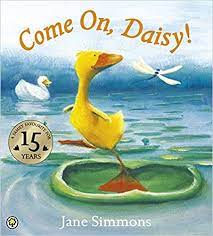 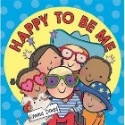 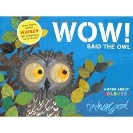 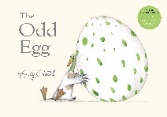 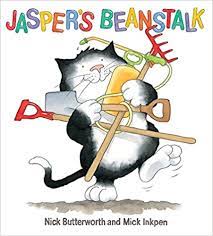 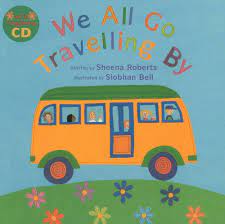 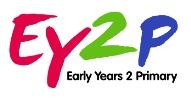 KEY:Milestone from Development Matters 2021 (Except in EAD: Visual Arts)Additional / further detail on learning outcome – added by school Linked VocabularyLearning addressed in previous year / termEVALUATION: EYFS: Nursery                                                                                              Sequenced Curriculum - 2023 to 2024EYFS: Nursery                                                                                              Sequenced Curriculum - 2023 to 2024EYFS: Nursery                                                                                              Sequenced Curriculum - 2023 to 2024EYFS: Nursery                                                                                              Sequenced Curriculum - 2023 to 2024EYFS: Nursery                                                                                              Sequenced Curriculum - 2023 to 2024EYFS: Nursery                                                                                              Sequenced Curriculum - 2023 to 2024EYFS: Nursery                                                                                              Sequenced Curriculum - 2023 to 2024EYFS: Nursery                                                                                              Sequenced Curriculum - 2023 to 2024EYFS: Nursery                                                                                              Sequenced Curriculum - 2023 to 2024EYFS: Nursery                                                                                              Sequenced Curriculum - 2023 to 2024EYFS: Nursery                                                                                              Sequenced Curriculum - 2023 to 2024EYFS: Nursery                                                                                              Sequenced Curriculum - 2023 to 2024EYFS: Nursery                                                                                              Sequenced Curriculum - 2023 to 2024Age Related Expectations   * Teaching and learning to be adapted through short term planning, driven by assessmentConsolidation and revisit of key skills, knowledge and understanding through continuous and enhanced provisionAge Related Expectations   * Teaching and learning to be adapted through short term planning, driven by assessmentConsolidation and revisit of key skills, knowledge and understanding through continuous and enhanced provisionAge Related Expectations   * Teaching and learning to be adapted through short term planning, driven by assessmentConsolidation and revisit of key skills, knowledge and understanding through continuous and enhanced provisionAge Related Expectations   * Teaching and learning to be adapted through short term planning, driven by assessmentConsolidation and revisit of key skills, knowledge and understanding through continuous and enhanced provisionAge Related Expectations   * Teaching and learning to be adapted through short term planning, driven by assessmentConsolidation and revisit of key skills, knowledge and understanding through continuous and enhanced provisionAge Related Expectations   * Teaching and learning to be adapted through short term planning, driven by assessmentConsolidation and revisit of key skills, knowledge and understanding through continuous and enhanced provisionAge Related Expectations   * Teaching and learning to be adapted through short term planning, driven by assessmentConsolidation and revisit of key skills, knowledge and understanding through continuous and enhanced provisionAge Related Expectations   * Teaching and learning to be adapted through short term planning, driven by assessmentConsolidation and revisit of key skills, knowledge and understanding through continuous and enhanced provisionAge Related Expectations   * Teaching and learning to be adapted through short term planning, driven by assessmentConsolidation and revisit of key skills, knowledge and understanding through continuous and enhanced provisionAge Related Expectations   * Teaching and learning to be adapted through short term planning, driven by assessmentConsolidation and revisit of key skills, knowledge and understanding through continuous and enhanced provisionAge Related Expectations   * Teaching and learning to be adapted through short term planning, driven by assessmentConsolidation and revisit of key skills, knowledge and understanding through continuous and enhanced provisionAge Related Expectations   * Teaching and learning to be adapted through short term planning, driven by assessmentConsolidation and revisit of key skills, knowledge and understanding through continuous and enhanced provisionAge Related Expectations   * Teaching and learning to be adapted through short term planning, driven by assessmentConsolidation and revisit of key skills, knowledge and understanding through continuous and enhanced provisionArea of LearningAutumn 1Autumn 1Autumn 1Autumn 2Autumn 2Spring 1Spring 1Spring 2Spring 2Summer 1Summer 1Summer 2EYFS ThemeMarvellous MeMarvellous MeMarvellous MeAutumn/CelebrationsAutumn/CelebrationsTransportTransportAnimals & LifecyclesAnimals & LifecyclesDown in the GardenDown in the GardenWaterPlanning around a quality text: To be chosen following children’s interests.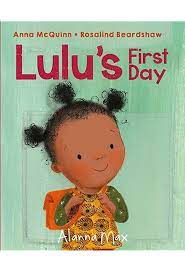 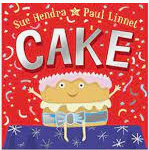 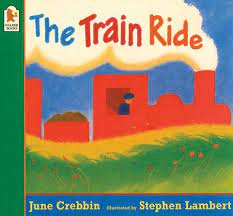 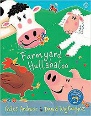 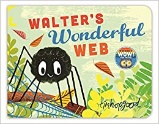 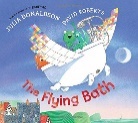 Linked texts Fiction Non-fiction Traditional tales Tim for bed, FredWe’re going to the dentistDK My first bodyMy mumMy dadTim for bed, FredWe’re going to the dentistDK My first bodyMy mumMy dadTim for bed, FredWe’re going to the dentistDK My first bodyMy mumMy dadOwl BabiesOliver’s WoodAutumnBirdsTime to go to bedA busy day for birdsA dark, dark taleSpot’s Birthday PartyOwl BabiesOliver’s WoodAutumnBirdsTime to go to bedA busy day for birdsA dark, dark taleSpot’s Birthday PartyNaughty busRed Lorry, Yellow LorryBrilliant boatsDig, dig, diggingMy Big Book of TransportThe Whales on the busNaughty busRed Lorry, Yellow LorryBrilliant boatsDig, dig, diggingMy Big Book of TransportThe Whales on the busIt’s Mine by E. YarlettPig in the PondWe went to visit a farm one dayChicken’s aren’t the only ones Daisy and the EggRosie’s walkIt’s Mine by E. YarlettPig in the PondWe went to visit a farm one dayChicken’s aren’t the only ones Daisy and the EggRosie’s walk10 seedsTiny seed Eric CarleThe Very Hungry CaterpillarMad about minibeastsLulu loves flowers10 seedsTiny seed Eric CarleThe Very Hungry CaterpillarMad about minibeastsLulu loves flowersHow Does a Tadpole GrowHooray for fish!Book of Animals -O.JeffersOne Little FrogThe Odd FishCuddly DudleyLinked rhymes / songs (See also EAD)Head, Shoulders, Knees & ToesEyes, nose, cheeky cheeky chinIf you’re happy & you know itFollow me, follow me doHello stretchy stretchy Pat a cake, pat a cakeHead, Shoulders, Knees & ToesEyes, nose, cheeky cheeky chinIf you’re happy & you know itFollow me, follow me doHello stretchy stretchy Pat a cake, pat a cakeHead, Shoulders, Knees & ToesEyes, nose, cheeky cheeky chinIf you’re happy & you know itFollow me, follow me doHello stretchy stretchy Pat a cake, pat a cakeHappy BirthdayTwinkle Twinkle Little StarIt's raining its pouringRain, rain go awayFrosty weather (Sing Up)Happy BirthdayTwinkle Twinkle Little StarIt's raining its pouringRain, rain go awayFrosty weather (Sing Up)The Wheels on the busRow, Row Your BoatDown at the stationThe Wheels on the busRow, Row Your BoatDown at the stationOld MacdonaldBaa Baa Black SheepChick chick chick chickenFarmer’s in his den Humpty Dumpty Little BopeepMary had a Little LambOld MacdonaldBaa Baa Black SheepChick chick chick chickenFarmer’s in his den Humpty Dumpty Little BopeepMary had a Little LambThere’s a tiny caterpillarSeed song5 Little peas in a peapodMary Mary quite contraryMulberry bushLavender’s blueIncy Wincy SpiderThere’s a tiny caterpillarSeed song5 Little peas in a peapodMary Mary quite contraryMulberry bushLavender’s blueIncy Wincy Spider5 Little ducks5 Speckled frogsRow row row your boatJack and JillSplish Splash Bathtime1,2,3,4,5, Once I Caught a Fish AliveThe Waves in the SeaFocused textsRod Campbell textsGreen GrassKey Person Group – Home Visits / Trips Key Person Group – Home Visits / Trips Key Person Group – Home Visits / Trips Key Person Group – Home Visits / Trips Key Person Group – Home Visits / Trips Key Person Group – Home Visits / Trips Key Person Group – Home Visits / Trips Key Person Group – Home Visits / Trips Key Person Group – Home Visits / Trips Key Person Group – Home Visits / Trips Key Person Group – Home Visits / Trips Key Person Group – Home Visits / Trips Key Person Group – Home Visits / Trips Trips / Visitors / Enrichments New baby School nurse Mums / dads New baby School nurse Mums / dads School groundsForest sessions with StuartSchool groundsForest sessions with StuartVisit the school car parkGrandparent visitorsVisit the school car parkGrandparent visitorsTrip to a farmVet role play Walk around localitySchool hensTrip to a farmVet role play Walk around localitySchool hensSchool grounds keeperSchool grounds, including the pondSchool grounds keeperSchool grounds, including the pondSchool pondSchool pondCelebrations / Festivals / Special Events BirthdaysGrandparents Day (3rd October) BirthdaysGrandparents Day (3rd October) DiwaliHarvest festivalHannukahChristmasDiwaliHarvest festivalHannukahChristmasEasterEasterEidEidGraduation Graduation Characteristics of Effective Learning … to be embedded through all areas of learning … creating powerful learners and thinkers                                                                      Characteristics of Effective Learning … to be embedded through all areas of learning … creating powerful learners and thinkers                                                                      Characteristics of Effective Learning … to be embedded through all areas of learning … creating powerful learners and thinkers                                                                      Characteristics of Effective Learning … to be embedded through all areas of learning … creating powerful learners and thinkers                                                                      Characteristics of Effective Learning … to be embedded through all areas of learning … creating powerful learners and thinkers                                                                      Characteristics of Effective Learning … to be embedded through all areas of learning … creating powerful learners and thinkers                                                                      Characteristics of Effective Learning … to be embedded through all areas of learning … creating powerful learners and thinkers                                                                      Characteristics of Effective Learning … to be embedded through all areas of learning … creating powerful learners and thinkers                                                                      Characteristics of Effective Learning … to be embedded through all areas of learning … creating powerful learners and thinkers                                                                      Characteristics of Effective Learning … to be embedded through all areas of learning … creating powerful learners and thinkers                                                                      Characteristics of Effective Learning … to be embedded through all areas of learning … creating powerful learners and thinkers                                                                      Characteristics of Effective Learning … to be embedded through all areas of learning … creating powerful learners and thinkers                                                                      Characteristics of Effective Learning … to be embedded through all areas of learning … creating powerful learners and thinkers                                                                      Playing & Exploring Playing & Exploring Realise that their actions have an effect on the world, so they want to keep repeating them.Plan and think ahead about how they will explore or play with objectsGuide their own thinking and actions by talking to themselves while playingMake independent choicesDo things independently that they have been previously taughtBring their own interests and fascinations into early years settings. This helps them to develop their learningRespond to new experiences that you bring to their attentionRealise that their actions have an effect on the world, so they want to keep repeating them.Plan and think ahead about how they will explore or play with objectsGuide their own thinking and actions by talking to themselves while playingMake independent choicesDo things independently that they have been previously taughtBring their own interests and fascinations into early years settings. This helps them to develop their learningRespond to new experiences that you bring to their attentionRealise that their actions have an effect on the world, so they want to keep repeating them.Plan and think ahead about how they will explore or play with objectsGuide their own thinking and actions by talking to themselves while playingMake independent choicesDo things independently that they have been previously taughtBring their own interests and fascinations into early years settings. This helps them to develop their learningRespond to new experiences that you bring to their attentionRealise that their actions have an effect on the world, so they want to keep repeating them.Plan and think ahead about how they will explore or play with objectsGuide their own thinking and actions by talking to themselves while playingMake independent choicesDo things independently that they have been previously taughtBring their own interests and fascinations into early years settings. This helps them to develop their learningRespond to new experiences that you bring to their attentionRealise that their actions have an effect on the world, so they want to keep repeating them.Plan and think ahead about how they will explore or play with objectsGuide their own thinking and actions by talking to themselves while playingMake independent choicesDo things independently that they have been previously taughtBring their own interests and fascinations into early years settings. This helps them to develop their learningRespond to new experiences that you bring to their attentionRealise that their actions have an effect on the world, so they want to keep repeating them.Plan and think ahead about how they will explore or play with objectsGuide their own thinking and actions by talking to themselves while playingMake independent choicesDo things independently that they have been previously taughtBring their own interests and fascinations into early years settings. This helps them to develop their learningRespond to new experiences that you bring to their attentionRealise that their actions have an effect on the world, so they want to keep repeating them.Plan and think ahead about how they will explore or play with objectsGuide their own thinking and actions by talking to themselves while playingMake independent choicesDo things independently that they have been previously taughtBring their own interests and fascinations into early years settings. This helps them to develop their learningRespond to new experiences that you bring to their attentionRealise that their actions have an effect on the world, so they want to keep repeating them.Plan and think ahead about how they will explore or play with objectsGuide their own thinking and actions by talking to themselves while playingMake independent choicesDo things independently that they have been previously taughtBring their own interests and fascinations into early years settings. This helps them to develop their learningRespond to new experiences that you bring to their attentionRealise that their actions have an effect on the world, so they want to keep repeating them.Plan and think ahead about how they will explore or play with objectsGuide their own thinking and actions by talking to themselves while playingMake independent choicesDo things independently that they have been previously taughtBring their own interests and fascinations into early years settings. This helps them to develop their learningRespond to new experiences that you bring to their attentionRealise that their actions have an effect on the world, so they want to keep repeating them.Plan and think ahead about how they will explore or play with objectsGuide their own thinking and actions by talking to themselves while playingMake independent choicesDo things independently that they have been previously taughtBring their own interests and fascinations into early years settings. This helps them to develop their learningRespond to new experiences that you bring to their attentionRealise that their actions have an effect on the world, so they want to keep repeating them.Plan and think ahead about how they will explore or play with objectsGuide their own thinking and actions by talking to themselves while playingMake independent choicesDo things independently that they have been previously taughtBring their own interests and fascinations into early years settings. This helps them to develop their learningRespond to new experiences that you bring to their attentionActive Learning Active Learning Participate in routines, such as going to their cot or mat when they want to sleep. Begin to predict sequences because they know routinesShow goal-directed behaviourBegin to correct their mistakes themselvesKeep on trying when things are difficult.Participate in routines, such as going to their cot or mat when they want to sleep. Begin to predict sequences because they know routinesShow goal-directed behaviourBegin to correct their mistakes themselvesKeep on trying when things are difficult.Participate in routines, such as going to their cot or mat when they want to sleep. Begin to predict sequences because they know routinesShow goal-directed behaviourBegin to correct their mistakes themselvesKeep on trying when things are difficult.Participate in routines, such as going to their cot or mat when they want to sleep. Begin to predict sequences because they know routinesShow goal-directed behaviourBegin to correct their mistakes themselvesKeep on trying when things are difficult.Participate in routines, such as going to their cot or mat when they want to sleep. Begin to predict sequences because they know routinesShow goal-directed behaviourBegin to correct their mistakes themselvesKeep on trying when things are difficult.Participate in routines, such as going to their cot or mat when they want to sleep. Begin to predict sequences because they know routinesShow goal-directed behaviourBegin to correct their mistakes themselvesKeep on trying when things are difficult.Participate in routines, such as going to their cot or mat when they want to sleep. Begin to predict sequences because they know routinesShow goal-directed behaviourBegin to correct their mistakes themselvesKeep on trying when things are difficult.Participate in routines, such as going to their cot or mat when they want to sleep. Begin to predict sequences because they know routinesShow goal-directed behaviourBegin to correct their mistakes themselvesKeep on trying when things are difficult.Participate in routines, such as going to their cot or mat when they want to sleep. Begin to predict sequences because they know routinesShow goal-directed behaviourBegin to correct their mistakes themselvesKeep on trying when things are difficult.Participate in routines, such as going to their cot or mat when they want to sleep. Begin to predict sequences because they know routinesShow goal-directed behaviourBegin to correct their mistakes themselvesKeep on trying when things are difficult.Participate in routines, such as going to their cot or mat when they want to sleep. Begin to predict sequences because they know routinesShow goal-directed behaviourBegin to correct their mistakes themselvesKeep on trying when things are difficult.Thinking and Creating Critically Thinking and Creating Critically Take part in simple pretend playSort materialsReview their progress as they try to achieve a goal. Check how well they are doing. Solve real problemsUse pretend play to think beyond the ‘here and now’ and to understand another perspectiveKnow more, so feel confident about coming up with their own ideas. Make more links between those ideas.Concentrate on achieving something that’s important to them. They are increasingly able to control their attention and ignore distractions.Take part in simple pretend playSort materialsReview their progress as they try to achieve a goal. Check how well they are doing. Solve real problemsUse pretend play to think beyond the ‘here and now’ and to understand another perspectiveKnow more, so feel confident about coming up with their own ideas. Make more links between those ideas.Concentrate on achieving something that’s important to them. They are increasingly able to control their attention and ignore distractions.Take part in simple pretend playSort materialsReview their progress as they try to achieve a goal. Check how well they are doing. Solve real problemsUse pretend play to think beyond the ‘here and now’ and to understand another perspectiveKnow more, so feel confident about coming up with their own ideas. Make more links between those ideas.Concentrate on achieving something that’s important to them. They are increasingly able to control their attention and ignore distractions.Take part in simple pretend playSort materialsReview their progress as they try to achieve a goal. Check how well they are doing. Solve real problemsUse pretend play to think beyond the ‘here and now’ and to understand another perspectiveKnow more, so feel confident about coming up with their own ideas. Make more links between those ideas.Concentrate on achieving something that’s important to them. They are increasingly able to control their attention and ignore distractions.Take part in simple pretend playSort materialsReview their progress as they try to achieve a goal. Check how well they are doing. Solve real problemsUse pretend play to think beyond the ‘here and now’ and to understand another perspectiveKnow more, so feel confident about coming up with their own ideas. Make more links between those ideas.Concentrate on achieving something that’s important to them. They are increasingly able to control their attention and ignore distractions.Take part in simple pretend playSort materialsReview their progress as they try to achieve a goal. Check how well they are doing. Solve real problemsUse pretend play to think beyond the ‘here and now’ and to understand another perspectiveKnow more, so feel confident about coming up with their own ideas. Make more links between those ideas.Concentrate on achieving something that’s important to them. They are increasingly able to control their attention and ignore distractions.Take part in simple pretend playSort materialsReview their progress as they try to achieve a goal. Check how well they are doing. Solve real problemsUse pretend play to think beyond the ‘here and now’ and to understand another perspectiveKnow more, so feel confident about coming up with their own ideas. Make more links between those ideas.Concentrate on achieving something that’s important to them. They are increasingly able to control their attention and ignore distractions.Take part in simple pretend playSort materialsReview their progress as they try to achieve a goal. Check how well they are doing. Solve real problemsUse pretend play to think beyond the ‘here and now’ and to understand another perspectiveKnow more, so feel confident about coming up with their own ideas. Make more links between those ideas.Concentrate on achieving something that’s important to them. They are increasingly able to control their attention and ignore distractions.Take part in simple pretend playSort materialsReview their progress as they try to achieve a goal. Check how well they are doing. Solve real problemsUse pretend play to think beyond the ‘here and now’ and to understand another perspectiveKnow more, so feel confident about coming up with their own ideas. Make more links between those ideas.Concentrate on achieving something that’s important to them. They are increasingly able to control their attention and ignore distractions.Take part in simple pretend playSort materialsReview their progress as they try to achieve a goal. Check how well they are doing. Solve real problemsUse pretend play to think beyond the ‘here and now’ and to understand another perspectiveKnow more, so feel confident about coming up with their own ideas. Make more links between those ideas.Concentrate on achieving something that’s important to them. They are increasingly able to control their attention and ignore distractions.Take part in simple pretend playSort materialsReview their progress as they try to achieve a goal. Check how well they are doing. Solve real problemsUse pretend play to think beyond the ‘here and now’ and to understand another perspectiveKnow more, so feel confident about coming up with their own ideas. Make more links between those ideas.Concentrate on achieving something that’s important to them. They are increasingly able to control their attention and ignore distractions.COMMUNICATION & LANGUAGE: □ Listening, Attention & Understanding □ Speaking  COMMUNICATION & LANGUAGE: □ Listening, Attention & Understanding □ Speaking  COMMUNICATION & LANGUAGE: □ Listening, Attention & Understanding □ Speaking  Educational Programme: The development of children’s spoken language underpins all seven areas of learning and development. Children’s back-and-forth interactions from an early age form the foundations for language and cognitive development. The number and quality of the conversations they have with adults and peers throughout the day in a language-rich environment is crucial. By commenting on what children are interested in or doing, and echoing back what they say with new vocabulary added, practitioners will build children's language effectively. Reading frequently to children, and engaging them actively in stories, non-fiction, rhymes and poems, and then providing them with extensive opportunities to use and embed new words in a range of contexts, will give children the opportunity to thrive. Through conversation, story-telling and role play, where children share their ideas with support and modelling from their teacher, and sensitive questioning that invites them to elaborate, children become comfortable using a rich range of vocabulary and language structures.Educational Programme: The development of children’s spoken language underpins all seven areas of learning and development. Children’s back-and-forth interactions from an early age form the foundations for language and cognitive development. The number and quality of the conversations they have with adults and peers throughout the day in a language-rich environment is crucial. By commenting on what children are interested in or doing, and echoing back what they say with new vocabulary added, practitioners will build children's language effectively. Reading frequently to children, and engaging them actively in stories, non-fiction, rhymes and poems, and then providing them with extensive opportunities to use and embed new words in a range of contexts, will give children the opportunity to thrive. Through conversation, story-telling and role play, where children share their ideas with support and modelling from their teacher, and sensitive questioning that invites them to elaborate, children become comfortable using a rich range of vocabulary and language structures.Educational Programme: The development of children’s spoken language underpins all seven areas of learning and development. Children’s back-and-forth interactions from an early age form the foundations for language and cognitive development. The number and quality of the conversations they have with adults and peers throughout the day in a language-rich environment is crucial. By commenting on what children are interested in or doing, and echoing back what they say with new vocabulary added, practitioners will build children's language effectively. Reading frequently to children, and engaging them actively in stories, non-fiction, rhymes and poems, and then providing them with extensive opportunities to use and embed new words in a range of contexts, will give children the opportunity to thrive. Through conversation, story-telling and role play, where children share their ideas with support and modelling from their teacher, and sensitive questioning that invites them to elaborate, children become comfortable using a rich range of vocabulary and language structures.Autumn Spring Summer Learning Priorities: Linked to Development Matters 2021   Learning Priorities: Linked to Development Matters 2021   Learning Priorities: Linked to Development Matters 2021   Listening, Attention and Understanding Pay attention to one thing at a time Listen 1:1 to develop independence within daily routine Participate in short multi-sensory Key Person group time Enjoy listening to stories and begin to remember much of what happens Listen to short stories with illustrations / props / sounds Recall key events / name key characters Begin to join in text retell with some actions Follow an instruction with one part Linked to: □ daily routine □ Key Person group activities Understand simple questions about ‘who’, ‘what’ and ‘where’ Begin to understand some ‘why’ questions related to own experiences or textsSpeaking Begin to use a wider range of vocabulary Linked to: □ daily routine □ themesLearn new rhymes and begin to develop a repertoire of songsJoin in with actions / props Fill in some missing words Begin to use different tenses (future and past)Talk about something that happened in the pastBegin to use longer sentences of 4/6 words Start a conversation with a familiar adult / friendBegin to use talk to organise selves / play Listening, Attention and Understanding Begin to shift attention from one thing to another when needed and given a promptEnjoy listening to stories & remember much of what happens Begin to understand and follow a two-part instruction Linked to: □ daily routine □ Key Person group activities Understand some ‘why’ questions Begin to show an understanding of some prepositions (see maths)Begin to listen to others in a small group□ in key person or focused groupSpeaking Use a wider range of vocabulary Linked to: □ daily routine □ themesContinue to develop and sing a repertoire of songsSing a range of rhymes/songs as part of a groupTalk about a familiar book and begin to tell a simple storyContinue to develop communication, using future and past tense (not always correctly)Use longer sentence of 4/6 words Begin to join sentences with ‘and’ Start a conversation with an adult / friend and begin to continue it with many turnsUse talk to organise selves / playBegin to express a point of view Begin to retell a simple past event with supportListening, Attention and UnderstandingShift their attention from one thing to another when needed and given a promptEnjoy listening to longer stories (with increased attention) and remember much of what happens Understand and follow a two-part instruction in a range of contextsUnderstand and respond confidently to simple ‘why’ questions Show an understanding of some prepositions (see maths)Listen to others in a small group □ in key person or focused group □ when playing collaborativelySpeaking User a wider range of vocabulary in a variety of contextsSing a large repertoire of songsSing a range of songs/rhymes as part of a group and independentlyTalk about a familiar book and tell a simple storyStart a conversation with an adult / friend & continue it with many turns Develop communication, begin to use a wider range of tenses (with correct use of most tenses – but may have problems with irregular tenses)Use talk more confidently to organise selves / play Express a point of view & debate when they disagree with an adult / friend, using words as well as actionsUse longer sentences of at least 6 words, joined by ‘and ‘Begin to use other words such as …because, orBegin to retell a simple past events in correct order, with supportPERSONAL, SOCIAL & EMOTIONAL DEVELOPMENT: □ Self-Regulation □ Managing Self □ Building RelationshipsPERSONAL, SOCIAL & EMOTIONAL DEVELOPMENT: □ Self-Regulation □ Managing Self □ Building RelationshipsPERSONAL, SOCIAL & EMOTIONAL DEVELOPMENT: □ Self-Regulation □ Managing Self □ Building RelationshipsPERSONAL, SOCIAL & EMOTIONAL DEVELOPMENT: □ Self-Regulation □ Managing Self □ Building RelationshipsPERSONAL, SOCIAL & EMOTIONAL DEVELOPMENT: □ Self-Regulation □ Managing Self □ Building RelationshipsPERSONAL, SOCIAL & EMOTIONAL DEVELOPMENT: □ Self-Regulation □ Managing Self □ Building RelationshipsPERSONAL, SOCIAL & EMOTIONAL DEVELOPMENT: □ Self-Regulation □ Managing Self □ Building RelationshipsPERSONAL, SOCIAL & EMOTIONAL DEVELOPMENT: □ Self-Regulation □ Managing Self □ Building RelationshipsEducational Programme: Children’s personal, social and emotional development (PSED) is crucial for children to lead healthy and happy lives, and is fundamental to their cognitive development. Underpinning their personal development are the important attachments that shape their social world. Strong, warm and supportive relationships with adults enable children to learn how to understand their own feelings and those of others. Children should be supported to manage emotions, develop a positive sense of self, set themselves simple goals, have confidence in their own abilities, to persist and wait for what they want and direct attention as necessary. Through adult modelling and guidance, they will learn how to look after their bodies, including healthy eating, and manage personal needs independently. Through supported interaction with other children, they learn how to make good friendships, co-operate and resolve conflicts peaceably. These attributes will provide a secure platform from which children can achieve at school and in later life.Educational Programme: Children’s personal, social and emotional development (PSED) is crucial for children to lead healthy and happy lives, and is fundamental to their cognitive development. Underpinning their personal development are the important attachments that shape their social world. Strong, warm and supportive relationships with adults enable children to learn how to understand their own feelings and those of others. Children should be supported to manage emotions, develop a positive sense of self, set themselves simple goals, have confidence in their own abilities, to persist and wait for what they want and direct attention as necessary. Through adult modelling and guidance, they will learn how to look after their bodies, including healthy eating, and manage personal needs independently. Through supported interaction with other children, they learn how to make good friendships, co-operate and resolve conflicts peaceably. These attributes will provide a secure platform from which children can achieve at school and in later life.Educational Programme: Children’s personal, social and emotional development (PSED) is crucial for children to lead healthy and happy lives, and is fundamental to their cognitive development. Underpinning their personal development are the important attachments that shape their social world. Strong, warm and supportive relationships with adults enable children to learn how to understand their own feelings and those of others. Children should be supported to manage emotions, develop a positive sense of self, set themselves simple goals, have confidence in their own abilities, to persist and wait for what they want and direct attention as necessary. Through adult modelling and guidance, they will learn how to look after their bodies, including healthy eating, and manage personal needs independently. Through supported interaction with other children, they learn how to make good friendships, co-operate and resolve conflicts peaceably. These attributes will provide a secure platform from which children can achieve at school and in later life.Educational Programme: Children’s personal, social and emotional development (PSED) is crucial for children to lead healthy and happy lives, and is fundamental to their cognitive development. Underpinning their personal development are the important attachments that shape their social world. Strong, warm and supportive relationships with adults enable children to learn how to understand their own feelings and those of others. Children should be supported to manage emotions, develop a positive sense of self, set themselves simple goals, have confidence in their own abilities, to persist and wait for what they want and direct attention as necessary. Through adult modelling and guidance, they will learn how to look after their bodies, including healthy eating, and manage personal needs independently. Through supported interaction with other children, they learn how to make good friendships, co-operate and resolve conflicts peaceably. These attributes will provide a secure platform from which children can achieve at school and in later life.Educational Programme: Children’s personal, social and emotional development (PSED) is crucial for children to lead healthy and happy lives, and is fundamental to their cognitive development. Underpinning their personal development are the important attachments that shape their social world. Strong, warm and supportive relationships with adults enable children to learn how to understand their own feelings and those of others. Children should be supported to manage emotions, develop a positive sense of self, set themselves simple goals, have confidence in their own abilities, to persist and wait for what they want and direct attention as necessary. Through adult modelling and guidance, they will learn how to look after their bodies, including healthy eating, and manage personal needs independently. Through supported interaction with other children, they learn how to make good friendships, co-operate and resolve conflicts peaceably. These attributes will provide a secure platform from which children can achieve at school and in later life.Educational Programme: Children’s personal, social and emotional development (PSED) is crucial for children to lead healthy and happy lives, and is fundamental to their cognitive development. Underpinning their personal development are the important attachments that shape their social world. Strong, warm and supportive relationships with adults enable children to learn how to understand their own feelings and those of others. Children should be supported to manage emotions, develop a positive sense of self, set themselves simple goals, have confidence in their own abilities, to persist and wait for what they want and direct attention as necessary. Through adult modelling and guidance, they will learn how to look after their bodies, including healthy eating, and manage personal needs independently. Through supported interaction with other children, they learn how to make good friendships, co-operate and resolve conflicts peaceably. These attributes will provide a secure platform from which children can achieve at school and in later life.Educational Programme: Children’s personal, social and emotional development (PSED) is crucial for children to lead healthy and happy lives, and is fundamental to their cognitive development. Underpinning their personal development are the important attachments that shape their social world. Strong, warm and supportive relationships with adults enable children to learn how to understand their own feelings and those of others. Children should be supported to manage emotions, develop a positive sense of self, set themselves simple goals, have confidence in their own abilities, to persist and wait for what they want and direct attention as necessary. Through adult modelling and guidance, they will learn how to look after their bodies, including healthy eating, and manage personal needs independently. Through supported interaction with other children, they learn how to make good friendships, co-operate and resolve conflicts peaceably. These attributes will provide a secure platform from which children can achieve at school and in later life.Educational Programme: Children’s personal, social and emotional development (PSED) is crucial for children to lead healthy and happy lives, and is fundamental to their cognitive development. Underpinning their personal development are the important attachments that shape their social world. Strong, warm and supportive relationships with adults enable children to learn how to understand their own feelings and those of others. Children should be supported to manage emotions, develop a positive sense of self, set themselves simple goals, have confidence in their own abilities, to persist and wait for what they want and direct attention as necessary. Through adult modelling and guidance, they will learn how to look after their bodies, including healthy eating, and manage personal needs independently. Through supported interaction with other children, they learn how to make good friendships, co-operate and resolve conflicts peaceably. These attributes will provide a secure platform from which children can achieve at school and in later life.AutumnAutumnAutumnSpring Spring Spring Summer Summer Learning Priorities: Linked to Development Matters 2021Learning Priorities: Linked to Development Matters 2021Learning Priorities: Linked to Development Matters 2021Learning Priorities: Linked to Development Matters 2021Learning Priorities: Linked to Development Matters 2021Learning Priorities: Linked to Development Matters 2021Learning Priorities: Linked to Development Matters 2021Learning Priorities: Linked to Development Matters 2021Self-Regulation Begin to talk about feelings … happy, sad, feelings Show / imitate different emotions and label I am happy / sad because …. Begin to show awareness of how others might be feeling Offer comfort to a child who is upset / laugh with others Identify feelings of main characters in texts, using illustrations Begin to recognise that some actions can hurt the feelings of others With support begin to find solutions to some conflicts Share resources / take turns e.g. bike track Managing Self Show interest in a range of experiences, indoors and outdoors Familiar and some new Begin to select and use continuous provision resources, with help when needed … resources Make independent learning choices … learning, play Put resources back in right place once used With support begin to follow class routines and rulesBegin to respond to the tambourineBegin to gather for circle time with their key personBegin to tidy up with practitioner supportBegin to be independent within self-care routines …toilet, snack time, share, food, drink, wash / dry handsToileting / Handwashing / Snack time / Outdoor time Begin to hang up their own coatBuilding Relationships Begin to see themselves as part of a community Key Person group / nursery / familyBegin to play with one or more other children Child-initiated learning / small group activitiesShare resources / take turns …my,  your turn, shareSelf-Regulation Begin to talk about feelings … happy, sad, feelings Show / imitate different emotions and label I am happy / sad because …. Begin to show awareness of how others might be feeling Offer comfort to a child who is upset / laugh with others Identify feelings of main characters in texts, using illustrations Begin to recognise that some actions can hurt the feelings of others With support begin to find solutions to some conflicts Share resources / take turns e.g. bike track Managing Self Show interest in a range of experiences, indoors and outdoors Familiar and some new Begin to select and use continuous provision resources, with help when needed … resources Make independent learning choices … learning, play Put resources back in right place once used With support begin to follow class routines and rulesBegin to respond to the tambourineBegin to gather for circle time with their key personBegin to tidy up with practitioner supportBegin to be independent within self-care routines …toilet, snack time, share, food, drink, wash / dry handsToileting / Handwashing / Snack time / Outdoor time Begin to hang up their own coatBuilding Relationships Begin to see themselves as part of a community Key Person group / nursery / familyBegin to play with one or more other children Child-initiated learning / small group activitiesShare resources / take turns …my,  your turn, shareSelf-Regulation Begin to talk about feelings … happy, sad, feelings Show / imitate different emotions and label I am happy / sad because …. Begin to show awareness of how others might be feeling Offer comfort to a child who is upset / laugh with others Identify feelings of main characters in texts, using illustrations Begin to recognise that some actions can hurt the feelings of others With support begin to find solutions to some conflicts Share resources / take turns e.g. bike track Managing Self Show interest in a range of experiences, indoors and outdoors Familiar and some new Begin to select and use continuous provision resources, with help when needed … resources Make independent learning choices … learning, play Put resources back in right place once used With support begin to follow class routines and rulesBegin to respond to the tambourineBegin to gather for circle time with their key personBegin to tidy up with practitioner supportBegin to be independent within self-care routines …toilet, snack time, share, food, drink, wash / dry handsToileting / Handwashing / Snack time / Outdoor time Begin to hang up their own coatBuilding Relationships Begin to see themselves as part of a community Key Person group / nursery / familyBegin to play with one or more other children Child-initiated learning / small group activitiesShare resources / take turns …my,  your turn, shareSelf-Regulation Talk about feelings using words like ‘happy’ and ‘sad’ and begin to use other words …angry, hungry, tiredWith support begin to understand and talk about how others might be feeling and the reasons why Begin to help to find solutions to conflicts and rivalriesE.g. realise themselves that they need to take turns / share With support begin to talk with others to resolve conflicts         Managing Self Begin to select and use activities (familiar and new) and resources to achieve a set goal Settle to an activity of choice for some time Increasingly follow class routines (e.g. now / next board) and rules (with reduced practitioner guidance) Respond to the tambourine promptlyJoin in with key person group timesTidy up designated area with decreasing practitioner supportDevelop independence within self-care routines Put on / hang up own coat … zip, fasten, take offToileting / Handwashing / Snack time / Outdoor timeBegin to make healthy choices about food, drink, activity and toothbrushing. Building Relationships See themselves as part of a community Friendship groupsPlay with one or more other children Child-initiated learning / small group activities Begin to share and take turns with others Begin to extend and elaborate play ideas with others Begin to take part in pretend play Self-Regulation Talk about feelings using words like ‘happy’ and ‘sad’ and begin to use other words …angry, hungry, tiredWith support begin to understand and talk about how others might be feeling and the reasons why Begin to help to find solutions to conflicts and rivalriesE.g. realise themselves that they need to take turns / share With support begin to talk with others to resolve conflicts         Managing Self Begin to select and use activities (familiar and new) and resources to achieve a set goal Settle to an activity of choice for some time Increasingly follow class routines (e.g. now / next board) and rules (with reduced practitioner guidance) Respond to the tambourine promptlyJoin in with key person group timesTidy up designated area with decreasing practitioner supportDevelop independence within self-care routines Put on / hang up own coat … zip, fasten, take offToileting / Handwashing / Snack time / Outdoor timeBegin to make healthy choices about food, drink, activity and toothbrushing. Building Relationships See themselves as part of a community Friendship groupsPlay with one or more other children Child-initiated learning / small group activities Begin to share and take turns with others Begin to extend and elaborate play ideas with others Begin to take part in pretend play Self-Regulation Talk about feelings using words like ‘happy’ and ‘sad’ and begin to use other words …angry, hungry, tiredWith support begin to understand and talk about how others might be feeling and the reasons why Begin to help to find solutions to conflicts and rivalriesE.g. realise themselves that they need to take turns / share With support begin to talk with others to resolve conflicts         Managing Self Begin to select and use activities (familiar and new) and resources to achieve a set goal Settle to an activity of choice for some time Increasingly follow class routines (e.g. now / next board) and rules (with reduced practitioner guidance) Respond to the tambourine promptlyJoin in with key person group timesTidy up designated area with decreasing practitioner supportDevelop independence within self-care routines Put on / hang up own coat … zip, fasten, take offToileting / Handwashing / Snack time / Outdoor timeBegin to make healthy choices about food, drink, activity and toothbrushing. Building Relationships See themselves as part of a community Friendship groupsPlay with one or more other children Child-initiated learning / small group activities Begin to share and take turns with others Begin to extend and elaborate play ideas with others Begin to take part in pretend play Self-Regulation Talk about their feelings using a range of words … scared, excited,Begin to understand how others might be feelingComfort a friend or ask a practitioner to help a friendHelp to find solutions to conflicts and rivalriesDevelop appropriate ways of being assertiveTalk with others to solve conflicts                                  Managing Self Select and use activities and resources, with help when needed - to achieve a goal they have chosen, or one which is suggested to them.Settle to an activity (including adult-directed activities) for some time Begin to complete 1 or 2 key jobs per week Increasingly follow rules and routines, understanding why they are important.Begin to tidy up independently when directedRemember / follow rules without frequent adult reminderBe increasingly independent in meeting own care needsMake healthy choices about food, drink, activity and toothbrushing. Building Relationships Develop sense of responsibility and membership of a community.Become more outgoing with unfamiliar people, in the safe context of their settingShow more confidence in new social situationsPlay with one or more other children, extending and elaborating play ideasChild-initiated learning / small group activities Take part in pretend play Self-Regulation Talk about their feelings using a range of words … scared, excited,Begin to understand how others might be feelingComfort a friend or ask a practitioner to help a friendHelp to find solutions to conflicts and rivalriesDevelop appropriate ways of being assertiveTalk with others to solve conflicts                                  Managing Self Select and use activities and resources, with help when needed - to achieve a goal they have chosen, or one which is suggested to them.Settle to an activity (including adult-directed activities) for some time Begin to complete 1 or 2 key jobs per week Increasingly follow rules and routines, understanding why they are important.Begin to tidy up independently when directedRemember / follow rules without frequent adult reminderBe increasingly independent in meeting own care needsMake healthy choices about food, drink, activity and toothbrushing. Building Relationships Develop sense of responsibility and membership of a community.Become more outgoing with unfamiliar people, in the safe context of their settingShow more confidence in new social situationsPlay with one or more other children, extending and elaborating play ideasChild-initiated learning / small group activities Take part in pretend play PHYSICAL DEVELOPMENT: □ Gross Motor Skills □ Fine Motor Skills PHYSICAL DEVELOPMENT: □ Gross Motor Skills □ Fine Motor Skills PHYSICAL DEVELOPMENT: □ Gross Motor Skills □ Fine Motor Skills PHYSICAL DEVELOPMENT: □ Gross Motor Skills □ Fine Motor Skills PHYSICAL DEVELOPMENT: □ Gross Motor Skills □ Fine Motor Skills PHYSICAL DEVELOPMENT: □ Gross Motor Skills □ Fine Motor Skills PHYSICAL DEVELOPMENT: □ Gross Motor Skills □ Fine Motor Skills PHYSICAL DEVELOPMENT: □ Gross Motor Skills □ Fine Motor Skills Educational Programme: Physical activity is vital in children’s all-round development, enabling them to pursue happy, healthy and active lives. Gross and fine motor experiences develop incrementally throughout early childhood, starting with sensory explorations and the development of a child’s strength, co-ordination and positional awareness through tummy time, crawling and play movement with both objects and adults. By creating games and providing opportunities for play both indoors and outdoors, adults can support children to develop their core strength, stability, balance, spatial awareness, co-ordination and agility. Gross motor skills provide the foundation for developing healthy bodies and social and emotional well-being. Fine motor control and precision helps with hand-eye co-ordination which is later linked to early literacy. Repeated and varied opportunities to explore and play with small world activities, puzzles, arts and crafts and the practise of using small tools, with feedback and support from adults, allow children to develop proficiency, control and confidence.Educational Programme: Physical activity is vital in children’s all-round development, enabling them to pursue happy, healthy and active lives. Gross and fine motor experiences develop incrementally throughout early childhood, starting with sensory explorations and the development of a child’s strength, co-ordination and positional awareness through tummy time, crawling and play movement with both objects and adults. By creating games and providing opportunities for play both indoors and outdoors, adults can support children to develop their core strength, stability, balance, spatial awareness, co-ordination and agility. Gross motor skills provide the foundation for developing healthy bodies and social and emotional well-being. Fine motor control and precision helps with hand-eye co-ordination which is later linked to early literacy. Repeated and varied opportunities to explore and play with small world activities, puzzles, arts and crafts and the practise of using small tools, with feedback and support from adults, allow children to develop proficiency, control and confidence.Educational Programme: Physical activity is vital in children’s all-round development, enabling them to pursue happy, healthy and active lives. Gross and fine motor experiences develop incrementally throughout early childhood, starting with sensory explorations and the development of a child’s strength, co-ordination and positional awareness through tummy time, crawling and play movement with both objects and adults. By creating games and providing opportunities for play both indoors and outdoors, adults can support children to develop their core strength, stability, balance, spatial awareness, co-ordination and agility. Gross motor skills provide the foundation for developing healthy bodies and social and emotional well-being. Fine motor control and precision helps with hand-eye co-ordination which is later linked to early literacy. Repeated and varied opportunities to explore and play with small world activities, puzzles, arts and crafts and the practise of using small tools, with feedback and support from adults, allow children to develop proficiency, control and confidence.Educational Programme: Physical activity is vital in children’s all-round development, enabling them to pursue happy, healthy and active lives. Gross and fine motor experiences develop incrementally throughout early childhood, starting with sensory explorations and the development of a child’s strength, co-ordination and positional awareness through tummy time, crawling and play movement with both objects and adults. By creating games and providing opportunities for play both indoors and outdoors, adults can support children to develop their core strength, stability, balance, spatial awareness, co-ordination and agility. Gross motor skills provide the foundation for developing healthy bodies and social and emotional well-being. Fine motor control and precision helps with hand-eye co-ordination which is later linked to early literacy. Repeated and varied opportunities to explore and play with small world activities, puzzles, arts and crafts and the practise of using small tools, with feedback and support from adults, allow children to develop proficiency, control and confidence.Educational Programme: Physical activity is vital in children’s all-round development, enabling them to pursue happy, healthy and active lives. Gross and fine motor experiences develop incrementally throughout early childhood, starting with sensory explorations and the development of a child’s strength, co-ordination and positional awareness through tummy time, crawling and play movement with both objects and adults. By creating games and providing opportunities for play both indoors and outdoors, adults can support children to develop their core strength, stability, balance, spatial awareness, co-ordination and agility. Gross motor skills provide the foundation for developing healthy bodies and social and emotional well-being. Fine motor control and precision helps with hand-eye co-ordination which is later linked to early literacy. Repeated and varied opportunities to explore and play with small world activities, puzzles, arts and crafts and the practise of using small tools, with feedback and support from adults, allow children to develop proficiency, control and confidence.Educational Programme: Physical activity is vital in children’s all-round development, enabling them to pursue happy, healthy and active lives. Gross and fine motor experiences develop incrementally throughout early childhood, starting with sensory explorations and the development of a child’s strength, co-ordination and positional awareness through tummy time, crawling and play movement with both objects and adults. By creating games and providing opportunities for play both indoors and outdoors, adults can support children to develop their core strength, stability, balance, spatial awareness, co-ordination and agility. Gross motor skills provide the foundation for developing healthy bodies and social and emotional well-being. Fine motor control and precision helps with hand-eye co-ordination which is later linked to early literacy. Repeated and varied opportunities to explore and play with small world activities, puzzles, arts and crafts and the practise of using small tools, with feedback and support from adults, allow children to develop proficiency, control and confidence.Educational Programme: Physical activity is vital in children’s all-round development, enabling them to pursue happy, healthy and active lives. Gross and fine motor experiences develop incrementally throughout early childhood, starting with sensory explorations and the development of a child’s strength, co-ordination and positional awareness through tummy time, crawling and play movement with both objects and adults. By creating games and providing opportunities for play both indoors and outdoors, adults can support children to develop their core strength, stability, balance, spatial awareness, co-ordination and agility. Gross motor skills provide the foundation for developing healthy bodies and social and emotional well-being. Fine motor control and precision helps with hand-eye co-ordination which is later linked to early literacy. Repeated and varied opportunities to explore and play with small world activities, puzzles, arts and crafts and the practise of using small tools, with feedback and support from adults, allow children to develop proficiency, control and confidence.Educational Programme: Physical activity is vital in children’s all-round development, enabling them to pursue happy, healthy and active lives. Gross and fine motor experiences develop incrementally throughout early childhood, starting with sensory explorations and the development of a child’s strength, co-ordination and positional awareness through tummy time, crawling and play movement with both objects and adults. By creating games and providing opportunities for play both indoors and outdoors, adults can support children to develop their core strength, stability, balance, spatial awareness, co-ordination and agility. Gross motor skills provide the foundation for developing healthy bodies and social and emotional well-being. Fine motor control and precision helps with hand-eye co-ordination which is later linked to early literacy. Repeated and varied opportunities to explore and play with small world activities, puzzles, arts and crafts and the practise of using small tools, with feedback and support from adults, allow children to develop proficiency, control and confidence.AutumnAutumnAutumnSpring Spring Spring Summer Summer Learning Priorities: Linked to Development Matters 2021Learning Priorities: Linked to Development Matters 2021Learning Priorities: Linked to Development Matters 2021Learning Priorities: Linked to Development Matters 2021Learning Priorities: Linked to Development Matters 2021Learning Priorities: Linked to Development Matters 2021Learning Priorities: Linked to Development Matters 2021Learning Priorities: Linked to Development Matters 2021Gross Motor Skills Continue to develop movement skills of walking and running Negotiating space Begin to adapt speed / direction to avoid obstacles Continue to develop climbing skills Climb stairs using alternate feet With support explore climbing frame Continue to develop balancing skills … balance Complete low level obstacle courses Walk up / down a ramp Stand still or on one leg e.g. musical statueBegin to learn to hop Continue to develop riding skills and pedal – scooter / trike / balance bike  …pedal, steer, stop, start, track□ Follow bike track □ in correct direction □ stop / start Continue to develop ball skills ..kick, roll□ Rolling (partner / circle games) □  kicking Begin to use large-muscle movements to Top to bottom movements e.g. wave flags and streamers  or paint / make marks  …top to bottomFine Motor Skills Use some one-handed tools and equipment Across provision: □ pour / fill □ stir / mix □ roll □ paint / draw / mark make …pour, fold, pinch, tip, tap, scoopShow an interest in scissors begin to □  know that scissors are used to cut paper □ use the correct grip when cuttingBegin to learn to use a knife and fork Begin to show a preference for a dominant handBegin to develop a comfortable grip when using pencils / penBegin to copy and draw Beery pre-writing shapes □ straight vertical lines □ horizontal lines □ circleGross Motor Skills Continue to develop movement skills of walking and running Negotiating space Begin to adapt speed / direction to avoid obstacles Continue to develop climbing skills Climb stairs using alternate feet With support explore climbing frame Continue to develop balancing skills … balance Complete low level obstacle courses Walk up / down a ramp Stand still or on one leg e.g. musical statueBegin to learn to hop Continue to develop riding skills and pedal – scooter / trike / balance bike  …pedal, steer, stop, start, track□ Follow bike track □ in correct direction □ stop / start Continue to develop ball skills ..kick, roll□ Rolling (partner / circle games) □  kicking Begin to use large-muscle movements to Top to bottom movements e.g. wave flags and streamers  or paint / make marks  …top to bottomFine Motor Skills Use some one-handed tools and equipment Across provision: □ pour / fill □ stir / mix □ roll □ paint / draw / mark make …pour, fold, pinch, tip, tap, scoopShow an interest in scissors begin to □  know that scissors are used to cut paper □ use the correct grip when cuttingBegin to learn to use a knife and fork Begin to show a preference for a dominant handBegin to develop a comfortable grip when using pencils / penBegin to copy and draw Beery pre-writing shapes □ straight vertical lines □ horizontal lines □ circleGross Motor Skills Continue to develop movement skills of walking and running Negotiating space Begin to adapt speed / direction to avoid obstacles Continue to develop climbing skills Climb stairs using alternate feet With support explore climbing frame Continue to develop balancing skills … balance Complete low level obstacle courses Walk up / down a ramp Stand still or on one leg e.g. musical statueBegin to learn to hop Continue to develop riding skills and pedal – scooter / trike / balance bike  …pedal, steer, stop, start, track□ Follow bike track □ in correct direction □ stop / start Continue to develop ball skills ..kick, roll□ Rolling (partner / circle games) □  kicking Begin to use large-muscle movements to Top to bottom movements e.g. wave flags and streamers  or paint / make marks  …top to bottomFine Motor Skills Use some one-handed tools and equipment Across provision: □ pour / fill □ stir / mix □ roll □ paint / draw / mark make …pour, fold, pinch, tip, tap, scoopShow an interest in scissors begin to □  know that scissors are used to cut paper □ use the correct grip when cuttingBegin to learn to use a knife and fork Begin to show a preference for a dominant handBegin to develop a comfortable grip when using pencils / penBegin to copy and draw Beery pre-writing shapes □ straight vertical lines □ horizontal lines □ circleGross Motor Skills Continue to develop movement of walking and running and adapt speed/ direction to avoid obstacles…travel, faster, slowerUse climbing frame independentlyContinue to develop balancing skills Learn to hop and begin to learn to skip Continue to develop riding skills Negotiate space / obstaclesContinue to develop ball skills □ Throw / catch  □ Begin to aim balls and beanbags …targetUse large muscle movements Top to bottom and begin to use anticlockwise circular movement …around e.g. streamers  or paint / make marks Begin to remember some sequences and patterns of movement related to music and rhythm Begin to take part in some paired activities e.g. rolling ball Begin to match developing physical skills to tasks and activities in setting e.g. □ obstacle course □ ‘move like a …’Choose the right resource to carry out chosen planBegin to collaborate with others to manage large items Fine Motor Skills Continue to learn to use a knife and fork            Show preference a for a dominant hand Use a range of one-handed tools and equipment e.g. making snips in paper with scissors. Hold paper and make small/ random snips…snip, cutContinue to develop a comfortable grip with good control when holding pens and pencils.Begin to copy and draw Beery pre-writing shapes □ cross with vertical and horizontal linesGross Motor Skills Continue to develop movement of walking and running and adapt speed/ direction to avoid obstacles…travel, faster, slowerUse climbing frame independentlyContinue to develop balancing skills Learn to hop and begin to learn to skip Continue to develop riding skills Negotiate space / obstaclesContinue to develop ball skills □ Throw / catch  □ Begin to aim balls and beanbags …targetUse large muscle movements Top to bottom and begin to use anticlockwise circular movement …around e.g. streamers  or paint / make marks Begin to remember some sequences and patterns of movement related to music and rhythm Begin to take part in some paired activities e.g. rolling ball Begin to match developing physical skills to tasks and activities in setting e.g. □ obstacle course □ ‘move like a …’Choose the right resource to carry out chosen planBegin to collaborate with others to manage large items Fine Motor Skills Continue to learn to use a knife and fork            Show preference a for a dominant hand Use a range of one-handed tools and equipment e.g. making snips in paper with scissors. Hold paper and make small/ random snips…snip, cutContinue to develop a comfortable grip with good control when holding pens and pencils.Begin to copy and draw Beery pre-writing shapes □ cross with vertical and horizontal linesGross Motor Skills Continue to develop movement of walking and running and adapt speed/ direction to avoid obstacles…travel, faster, slowerUse climbing frame independentlyContinue to develop balancing skills Learn to hop and begin to learn to skip Continue to develop riding skills Negotiate space / obstaclesContinue to develop ball skills □ Throw / catch  □ Begin to aim balls and beanbags …targetUse large muscle movements Top to bottom and begin to use anticlockwise circular movement …around e.g. streamers  or paint / make marks Begin to remember some sequences and patterns of movement related to music and rhythm Begin to take part in some paired activities e.g. rolling ball Begin to match developing physical skills to tasks and activities in setting e.g. □ obstacle course □ ‘move like a …’Choose the right resource to carry out chosen planBegin to collaborate with others to manage large items Fine Motor Skills Continue to learn to use a knife and fork            Show preference a for a dominant hand Use a range of one-handed tools and equipment e.g. making snips in paper with scissors. Hold paper and make small/ random snips…snip, cutContinue to develop a comfortable grip with good control when holding pens and pencils.Begin to copy and draw Beery pre-writing shapes □ cross with vertical and horizontal linesGross Motor Skills Continue to develop their movement, walking, running, climbing and balancing skills, using these skills for a variety of tasksDevelop confidence to skip and hop Continue to develop riding skills Ride bikes with confidence around the trackContinue to develop ball skills and begin to catch and aim (e.g. with beanbags)Use large muscle movements  (top to bottom and anticlockwise) Remember some sequences and patterns of movement related to music and rhythm Begin to take part in small group team activities with adult supportE.g. take turns in a target game or a simple team relay raceMatch developing physical skills to tasks and activities in settingChoose the right resource to carry out chosen planCollaborate with others to manage / move large items Fine Motor Skills Use one-handed tools and equipment, e.g. scissors Make consecutive cuts with a forward motion of the scissors, without tearing paperBegin to be able to cut along a straight lineEat independently using a knife and fork Use a comfortable grip with good control when holding pens and pencilsBegin to copy and draw Beery pre-writing shapes □ squareGross Motor Skills Continue to develop their movement, walking, running, climbing and balancing skills, using these skills for a variety of tasksDevelop confidence to skip and hop Continue to develop riding skills Ride bikes with confidence around the trackContinue to develop ball skills and begin to catch and aim (e.g. with beanbags)Use large muscle movements  (top to bottom and anticlockwise) Remember some sequences and patterns of movement related to music and rhythm Begin to take part in small group team activities with adult supportE.g. take turns in a target game or a simple team relay raceMatch developing physical skills to tasks and activities in settingChoose the right resource to carry out chosen planCollaborate with others to manage / move large items Fine Motor Skills Use one-handed tools and equipment, e.g. scissors Make consecutive cuts with a forward motion of the scissors, without tearing paperBegin to be able to cut along a straight lineEat independently using a knife and fork Use a comfortable grip with good control when holding pens and pencilsBegin to copy and draw Beery pre-writing shapes □ squareLITERACY: □ Reading - Comprehension □ Reading - Word Reading □ Writing LITERACY: □ Reading - Comprehension □ Reading - Word Reading □ Writing LITERACY: □ Reading - Comprehension □ Reading - Word Reading □ Writing LITERACY: □ Reading - Comprehension □ Reading - Word Reading □ Writing LITERACY: □ Reading - Comprehension □ Reading - Word Reading □ Writing LITERACY: □ Reading - Comprehension □ Reading - Word Reading □ Writing LITERACY: □ Reading - Comprehension □ Reading - Word Reading □ Writing LITERACY: □ Reading - Comprehension □ Reading - Word Reading □ Writing Educational Programme: It is crucial for children to develop a life-long love of reading. Reading consists of two dimensions: language comprehension and word reading. Language comprehension (necessary for both reading and writing) starts from birth. It only develops when adults talk with children about the world around them and the books (stories and non-fiction) they read with them, and enjoy rhymes, poems and songs together. Skilled word reading, taught later, involves both the speedy working out of the pronunciation of unfamiliar printed words (decoding) and the speedy recognition of familiar printed words. Writing involves transcription (spelling and handwriting) and composition (articulating ideas and structuring them in speech, before writing).Educational Programme: It is crucial for children to develop a life-long love of reading. Reading consists of two dimensions: language comprehension and word reading. Language comprehension (necessary for both reading and writing) starts from birth. It only develops when adults talk with children about the world around them and the books (stories and non-fiction) they read with them, and enjoy rhymes, poems and songs together. Skilled word reading, taught later, involves both the speedy working out of the pronunciation of unfamiliar printed words (decoding) and the speedy recognition of familiar printed words. Writing involves transcription (spelling and handwriting) and composition (articulating ideas and structuring them in speech, before writing).Educational Programme: It is crucial for children to develop a life-long love of reading. Reading consists of two dimensions: language comprehension and word reading. Language comprehension (necessary for both reading and writing) starts from birth. It only develops when adults talk with children about the world around them and the books (stories and non-fiction) they read with them, and enjoy rhymes, poems and songs together. Skilled word reading, taught later, involves both the speedy working out of the pronunciation of unfamiliar printed words (decoding) and the speedy recognition of familiar printed words. Writing involves transcription (spelling and handwriting) and composition (articulating ideas and structuring them in speech, before writing).Educational Programme: It is crucial for children to develop a life-long love of reading. Reading consists of two dimensions: language comprehension and word reading. Language comprehension (necessary for both reading and writing) starts from birth. It only develops when adults talk with children about the world around them and the books (stories and non-fiction) they read with them, and enjoy rhymes, poems and songs together. Skilled word reading, taught later, involves both the speedy working out of the pronunciation of unfamiliar printed words (decoding) and the speedy recognition of familiar printed words. Writing involves transcription (spelling and handwriting) and composition (articulating ideas and structuring them in speech, before writing).Educational Programme: It is crucial for children to develop a life-long love of reading. Reading consists of two dimensions: language comprehension and word reading. Language comprehension (necessary for both reading and writing) starts from birth. It only develops when adults talk with children about the world around them and the books (stories and non-fiction) they read with them, and enjoy rhymes, poems and songs together. Skilled word reading, taught later, involves both the speedy working out of the pronunciation of unfamiliar printed words (decoding) and the speedy recognition of familiar printed words. Writing involves transcription (spelling and handwriting) and composition (articulating ideas and structuring them in speech, before writing).Educational Programme: It is crucial for children to develop a life-long love of reading. Reading consists of two dimensions: language comprehension and word reading. Language comprehension (necessary for both reading and writing) starts from birth. It only develops when adults talk with children about the world around them and the books (stories and non-fiction) they read with them, and enjoy rhymes, poems and songs together. Skilled word reading, taught later, involves both the speedy working out of the pronunciation of unfamiliar printed words (decoding) and the speedy recognition of familiar printed words. Writing involves transcription (spelling and handwriting) and composition (articulating ideas and structuring them in speech, before writing).Educational Programme: It is crucial for children to develop a life-long love of reading. Reading consists of two dimensions: language comprehension and word reading. Language comprehension (necessary for both reading and writing) starts from birth. It only develops when adults talk with children about the world around them and the books (stories and non-fiction) they read with them, and enjoy rhymes, poems and songs together. Skilled word reading, taught later, involves both the speedy working out of the pronunciation of unfamiliar printed words (decoding) and the speedy recognition of familiar printed words. Writing involves transcription (spelling and handwriting) and composition (articulating ideas and structuring them in speech, before writing).Educational Programme: It is crucial for children to develop a life-long love of reading. Reading consists of two dimensions: language comprehension and word reading. Language comprehension (necessary for both reading and writing) starts from birth. It only develops when adults talk with children about the world around them and the books (stories and non-fiction) they read with them, and enjoy rhymes, poems and songs together. Skilled word reading, taught later, involves both the speedy working out of the pronunciation of unfamiliar printed words (decoding) and the speedy recognition of familiar printed words. Writing involves transcription (spelling and handwriting) and composition (articulating ideas and structuring them in speech, before writing).AutumnAutumnAutumnSpring Spring Spring Summer Summer Learning Priorities: Linked to Development Matters 2021                                                                                            Learning Priorities: Linked to Development Matters 2021                                                                                            Learning Priorities: Linked to Development Matters 2021                                                                                            Learning Priorities: Linked to Development Matters 2021                                                                                            Learning Priorities: Linked to Development Matters 2021                                                                                            Learning Priorities: Linked to Development Matters 2021                                                                                            Learning Priorities: Linked to Development Matters 2021                                                                                            Learning Priorities: Linked to Development Matters 2021                                                                                            Foundational Phonics / Reading Begin to develop phonological awareness. Join in with Phase 1 / foundational phonics activities, aspects 1 to 6: Distinguish between different sounds: □ Environmental Sounds □ Instrumental Sounds □ Body Percussion Rhythm and rhyme: begin to develop awareness of words that sound the same …rhyme Alliterative activities, begin to identify words starting with the same phoneme within names Explore and copy different voice sounds  Begin to understand some of the five key concepts about print: Handle books carefully & correctlyName some book parts … front, back, cover, page, turn Distinguish between print & picture …picture, words/ writingPrint has meaning □ begin to recognise some familiar logos □ environmental labels with photograph Understand print is read left to rightEnjoy sharing a book with an adult One to one                           Fiction and Small group time                non-fiction Begin to talk about a familiar book one-to-one Comment on an illustration …picture Favourite character / part … character Begin to read own name with visual promptWriting Begin to use some of their print knowledge in their early writingAdd some marks to their drawings, which they give meaning to. E.g. “That says mummy.”Begin to attempt to write name Begin to understand that own marks represent meaning Make marks on picture to represent name and talk aboutPoint to marks / ‘writing’Draw horizontal / vertical lines and circlesWrite first letter of name with correct letter formationFoundational Phonics / Reading Begin to develop phonological awareness. Join in with Phase 1 / foundational phonics activities, aspects 1 to 6: Distinguish between different sounds: □ Environmental Sounds □ Instrumental Sounds □ Body Percussion Rhythm and rhyme: begin to develop awareness of words that sound the same …rhyme Alliterative activities, begin to identify words starting with the same phoneme within names Explore and copy different voice sounds  Begin to understand some of the five key concepts about print: Handle books carefully & correctlyName some book parts … front, back, cover, page, turn Distinguish between print & picture …picture, words/ writingPrint has meaning □ begin to recognise some familiar logos □ environmental labels with photograph Understand print is read left to rightEnjoy sharing a book with an adult One to one                           Fiction and Small group time                non-fiction Begin to talk about a familiar book one-to-one Comment on an illustration …picture Favourite character / part … character Begin to read own name with visual promptWriting Begin to use some of their print knowledge in their early writingAdd some marks to their drawings, which they give meaning to. E.g. “That says mummy.”Begin to attempt to write name Begin to understand that own marks represent meaning Make marks on picture to represent name and talk aboutPoint to marks / ‘writing’Draw horizontal / vertical lines and circlesWrite first letter of name with correct letter formationFoundational Phonics / Reading Begin to develop phonological awareness. Join in with Phase 1 / foundational phonics activities, aspects 1 to 6: Distinguish between different sounds: □ Environmental Sounds □ Instrumental Sounds □ Body Percussion Rhythm and rhyme: begin to develop awareness of words that sound the same …rhyme Alliterative activities, begin to identify words starting with the same phoneme within names Explore and copy different voice sounds  Begin to understand some of the five key concepts about print: Handle books carefully & correctlyName some book parts … front, back, cover, page, turn Distinguish between print & picture …picture, words/ writingPrint has meaning □ begin to recognise some familiar logos □ environmental labels with photograph Understand print is read left to rightEnjoy sharing a book with an adult One to one                           Fiction and Small group time                non-fiction Begin to talk about a familiar book one-to-one Comment on an illustration …picture Favourite character / part … character Begin to read own name with visual promptWriting Begin to use some of their print knowledge in their early writingAdd some marks to their drawings, which they give meaning to. E.g. “That says mummy.”Begin to attempt to write name Begin to understand that own marks represent meaning Make marks on picture to represent name and talk aboutPoint to marks / ‘writing’Draw horizontal / vertical lines and circlesWrite first letter of name with correct letter formationFoundational Phonics / Reading Continue to develop phonological awareness. Join in with Phase 1 / foundational phonics activities, aspects 1 to 7: Listen, remember & talk about different sounds: □ Environmental □ Instrumental □ Body Percussion Rhythm and rhyme: develop awareness of words that sound the same Tune into alliterative words, begin to identify / hear some initial phonemes in words Explore and begin to talk about different voice sounds Begin to participate in oral blending/segmenting activities Count or clap syllables in own name Begin to engage in conversations about stories and non-fiction texts, learning new vocabularyBegin to be aware of story structure …beginning, endContinue to develop and understand the 5 key concepts about print: Handle books carefully & correctly Name some book parts …title Print has meaning – recognise some new logos Begin to understand what a word / letter is … letter / word Follow print left to right and begin to use 1:1 correspondence Know where to start reading … Know the correct orientation of letters and wordsLocate first and last letters and words…first/ lastRead own name without visual promptWriting Begin to use some print / letter knowledge in early writing Symbols – lines / circles                   Some recognisable letters                              ascribe meaning Left to right directionality                        / point to directionalityTop to bottom directionality                Begin to engage in purposeful mark marking Attempt to write name, using name card, with some recognisable letters, some correctly formed Foundational Phonics / Reading Continue to develop phonological awareness. Join in with Phase 1 / foundational phonics activities, aspects 1 to 7: Listen, remember & talk about different sounds: □ Environmental □ Instrumental □ Body Percussion Rhythm and rhyme: develop awareness of words that sound the same Tune into alliterative words, begin to identify / hear some initial phonemes in words Explore and begin to talk about different voice sounds Begin to participate in oral blending/segmenting activities Count or clap syllables in own name Begin to engage in conversations about stories and non-fiction texts, learning new vocabularyBegin to be aware of story structure …beginning, endContinue to develop and understand the 5 key concepts about print: Handle books carefully & correctly Name some book parts …title Print has meaning – recognise some new logos Begin to understand what a word / letter is … letter / word Follow print left to right and begin to use 1:1 correspondence Know where to start reading … Know the correct orientation of letters and wordsLocate first and last letters and words…first/ lastRead own name without visual promptWriting Begin to use some print / letter knowledge in early writing Symbols – lines / circles                   Some recognisable letters                              ascribe meaning Left to right directionality                        / point to directionalityTop to bottom directionality                Begin to engage in purposeful mark marking Attempt to write name, using name card, with some recognisable letters, some correctly formed Foundational Phonics / Reading Continue to develop phonological awareness. Join in with Phase 1 / foundational phonics activities, aspects 1 to 7: Listen, remember & talk about different sounds: □ Environmental □ Instrumental □ Body Percussion Rhythm and rhyme: develop awareness of words that sound the same Tune into alliterative words, begin to identify / hear some initial phonemes in words Explore and begin to talk about different voice sounds Begin to participate in oral blending/segmenting activities Count or clap syllables in own name Begin to engage in conversations about stories and non-fiction texts, learning new vocabularyBegin to be aware of story structure …beginning, endContinue to develop and understand the 5 key concepts about print: Handle books carefully & correctly Name some book parts …title Print has meaning – recognise some new logos Begin to understand what a word / letter is … letter / word Follow print left to right and begin to use 1:1 correspondence Know where to start reading … Know the correct orientation of letters and wordsLocate first and last letters and words…first/ lastRead own name without visual promptWriting Begin to use some print / letter knowledge in early writing Symbols – lines / circles                   Some recognisable letters                              ascribe meaning Left to right directionality                        / point to directionalityTop to bottom directionality                Begin to engage in purposeful mark marking Attempt to write name, using name card, with some recognisable letters, some correctly formed Foundational Phonics / Reading Develop phonological awareness. Join in with Phase 1 / foundational phonics activities, aspects 1 to 7: Listen, remember & talk about different sounds with increasing vocabulary: □ Environmental □ Instrumental □ Body Percussion Talk about rhyming words and begin to create rhyming strings with supportHear and say initial sounds in words (identify when the phoneme is the same / different)Explore and talk about different voice soundsParticipate in oral blending / segmenting activities Count or clap syllables in familiar words Engage in extended conversations about stories and non-fiction texts, learning & using new vocabularyBegin to become aware of story structure …beginning, middle, endUnderstand the five key concepts about print: Identify a word in a sentence and understand it carries meaning Identify a letter in a word Name parts of book and show awareness of page number … page number Continue to develop understanding of word / letter Follow print, know it is read from top to bottom & use 1:1 correspondenceRead own name in a variety of fonts/contextFollow words with 1:1 correspondence while being read a simple sentenceWriting Use knowledge of print / letter knowledge in writing        Some recognisable letters                                           ascribeLeft to right / top to bottom directionality              meaning               Begin to match some letters to phonemes e.g. m for mummyEngage in purposeful early writing Write name, from memory, with correct letter formationFoundational Phonics / Reading Develop phonological awareness. Join in with Phase 1 / foundational phonics activities, aspects 1 to 7: Listen, remember & talk about different sounds with increasing vocabulary: □ Environmental □ Instrumental □ Body Percussion Talk about rhyming words and begin to create rhyming strings with supportHear and say initial sounds in words (identify when the phoneme is the same / different)Explore and talk about different voice soundsParticipate in oral blending / segmenting activities Count or clap syllables in familiar words Engage in extended conversations about stories and non-fiction texts, learning & using new vocabularyBegin to become aware of story structure …beginning, middle, endUnderstand the five key concepts about print: Identify a word in a sentence and understand it carries meaning Identify a letter in a word Name parts of book and show awareness of page number … page number Continue to develop understanding of word / letter Follow print, know it is read from top to bottom & use 1:1 correspondenceRead own name in a variety of fonts/contextFollow words with 1:1 correspondence while being read a simple sentenceWriting Use knowledge of print / letter knowledge in writing        Some recognisable letters                                           ascribeLeft to right / top to bottom directionality              meaning               Begin to match some letters to phonemes e.g. m for mummyEngage in purposeful early writing Write name, from memory, with correct letter formationFoundational Phonics CoverageFoundational Phonics CoverageFoundational Phonics CoverageFoundational Phonics CoverageFoundational Phonics CoverageFoundational Phonics CoverageFoundational Phonics CoverageFoundational Phonics CoverageAutumn 1Autumn 2Spring 1Spring 1Spring 2Spring 2Summer  1Summer 23 weeks: aspect 12 weeks: aspect 22 weeks: aspect 32 weeks: aspect 42 weeks: aspect 52 weeks: aspect 62 weeks: aspect 72 weeks: aspect 1/22 weeks: aspect 3/62 weeks: aspect 42 weeks: aspect 1/22 weeks: aspect 3/62 weeks: aspect 42 weeks: aspect 52 weeks: aspect 61 week: aspect 72 weeks: aspect 52 weeks: aspect 61 week: aspect 72 weeks: aspect 1/22 weeks: aspect 3/62 weeks: aspect 4/52 weeks: aspect 4/72 weeks: aspects 52 weeks: aspects 7MATHEMATICS: □ Numerical Pattern □ Number MATHEMATICS: □ Numerical Pattern □ Number MATHEMATICS: □ Numerical Pattern □ Number MATHEMATICS: □ Numerical Pattern □ Number MATHEMATICS: □ Numerical Pattern □ Number MATHEMATICS: □ Numerical Pattern □ Number MATHEMATICS: □ Numerical Pattern □ Number MATHEMATICS: □ Numerical Pattern □ Number Educational Programme: Developing a strong grounding in number is essential so that all children develop the necessary building blocks to excel mathematically. Children should be able to count confidently, develop a deep understanding of the numbers to 10, the relationships between them and the patterns within those numbers. By providing frequent and varied opportunities to build and apply this understanding - such as using manipulatives, including small pebbles and tens frames for organising counting - children will develop a secure base of knowledge and vocabulary from which mastery of mathematics is built. In addition, it is important that the curriculum includes rich opportunities for children to develop their spatial reasoning skills across all areas of mathematics including shape, space and measures. It is important that children develop positive attitudes and interests in mathematics, look for patterns and relationships, spot connections, ‘have a go’, talk to adults and peers about what they notice and not be afraid to make mistakes.Educational Programme: Developing a strong grounding in number is essential so that all children develop the necessary building blocks to excel mathematically. Children should be able to count confidently, develop a deep understanding of the numbers to 10, the relationships between them and the patterns within those numbers. By providing frequent and varied opportunities to build and apply this understanding - such as using manipulatives, including small pebbles and tens frames for organising counting - children will develop a secure base of knowledge and vocabulary from which mastery of mathematics is built. In addition, it is important that the curriculum includes rich opportunities for children to develop their spatial reasoning skills across all areas of mathematics including shape, space and measures. It is important that children develop positive attitudes and interests in mathematics, look for patterns and relationships, spot connections, ‘have a go’, talk to adults and peers about what they notice and not be afraid to make mistakes.Educational Programme: Developing a strong grounding in number is essential so that all children develop the necessary building blocks to excel mathematically. Children should be able to count confidently, develop a deep understanding of the numbers to 10, the relationships between them and the patterns within those numbers. By providing frequent and varied opportunities to build and apply this understanding - such as using manipulatives, including small pebbles and tens frames for organising counting - children will develop a secure base of knowledge and vocabulary from which mastery of mathematics is built. In addition, it is important that the curriculum includes rich opportunities for children to develop their spatial reasoning skills across all areas of mathematics including shape, space and measures. It is important that children develop positive attitudes and interests in mathematics, look for patterns and relationships, spot connections, ‘have a go’, talk to adults and peers about what they notice and not be afraid to make mistakes.Educational Programme: Developing a strong grounding in number is essential so that all children develop the necessary building blocks to excel mathematically. Children should be able to count confidently, develop a deep understanding of the numbers to 10, the relationships between them and the patterns within those numbers. By providing frequent and varied opportunities to build and apply this understanding - such as using manipulatives, including small pebbles and tens frames for organising counting - children will develop a secure base of knowledge and vocabulary from which mastery of mathematics is built. In addition, it is important that the curriculum includes rich opportunities for children to develop their spatial reasoning skills across all areas of mathematics including shape, space and measures. It is important that children develop positive attitudes and interests in mathematics, look for patterns and relationships, spot connections, ‘have a go’, talk to adults and peers about what they notice and not be afraid to make mistakes.Educational Programme: Developing a strong grounding in number is essential so that all children develop the necessary building blocks to excel mathematically. Children should be able to count confidently, develop a deep understanding of the numbers to 10, the relationships between them and the patterns within those numbers. By providing frequent and varied opportunities to build and apply this understanding - such as using manipulatives, including small pebbles and tens frames for organising counting - children will develop a secure base of knowledge and vocabulary from which mastery of mathematics is built. In addition, it is important that the curriculum includes rich opportunities for children to develop their spatial reasoning skills across all areas of mathematics including shape, space and measures. It is important that children develop positive attitudes and interests in mathematics, look for patterns and relationships, spot connections, ‘have a go’, talk to adults and peers about what they notice and not be afraid to make mistakes.Educational Programme: Developing a strong grounding in number is essential so that all children develop the necessary building blocks to excel mathematically. Children should be able to count confidently, develop a deep understanding of the numbers to 10, the relationships between them and the patterns within those numbers. By providing frequent and varied opportunities to build and apply this understanding - such as using manipulatives, including small pebbles and tens frames for organising counting - children will develop a secure base of knowledge and vocabulary from which mastery of mathematics is built. In addition, it is important that the curriculum includes rich opportunities for children to develop their spatial reasoning skills across all areas of mathematics including shape, space and measures. It is important that children develop positive attitudes and interests in mathematics, look for patterns and relationships, spot connections, ‘have a go’, talk to adults and peers about what they notice and not be afraid to make mistakes.Educational Programme: Developing a strong grounding in number is essential so that all children develop the necessary building blocks to excel mathematically. Children should be able to count confidently, develop a deep understanding of the numbers to 10, the relationships between them and the patterns within those numbers. By providing frequent and varied opportunities to build and apply this understanding - such as using manipulatives, including small pebbles and tens frames for organising counting - children will develop a secure base of knowledge and vocabulary from which mastery of mathematics is built. In addition, it is important that the curriculum includes rich opportunities for children to develop their spatial reasoning skills across all areas of mathematics including shape, space and measures. It is important that children develop positive attitudes and interests in mathematics, look for patterns and relationships, spot connections, ‘have a go’, talk to adults and peers about what they notice and not be afraid to make mistakes.Educational Programme: Developing a strong grounding in number is essential so that all children develop the necessary building blocks to excel mathematically. Children should be able to count confidently, develop a deep understanding of the numbers to 10, the relationships between them and the patterns within those numbers. By providing frequent and varied opportunities to build and apply this understanding - such as using manipulatives, including small pebbles and tens frames for organising counting - children will develop a secure base of knowledge and vocabulary from which mastery of mathematics is built. In addition, it is important that the curriculum includes rich opportunities for children to develop their spatial reasoning skills across all areas of mathematics including shape, space and measures. It is important that children develop positive attitudes and interests in mathematics, look for patterns and relationships, spot connections, ‘have a go’, talk to adults and peers about what they notice and not be afraid to make mistakes.AutumnAutumnAutumnSpring Spring Spring Summer Summer Learning Priorities: Linked to Development Matters 2021                                                                                             Learning Priorities: Linked to Development Matters 2021                                                                                             Learning Priorities: Linked to Development Matters 2021                                                                                             Learning Priorities: Linked to Development Matters 2021                                                                                             Learning Priorities: Linked to Development Matters 2021                                                                                             Learning Priorities: Linked to Development Matters 2021                                                                                             Learning Priorities: Linked to Development Matters 2021                                                                                             Learning Priorities: Linked to Development Matters 2021                                                                                             Numerical Pattern / NumberBegin to compare quantities … group, lots, more, same, less Sort, match and label groups Find the group with more / the same / less Compare sets of identical objects, then alter one variable e.g. colour/ size, and know the number remains constant. Notice, identify and talk about patterns around them □ Clothing □ Autumn – natural resourcesBegin to copy / continue and talk about a pattern – ABABPatterns with objects / actions …patternBegin to recite numbers to 5 in correct order Explore 1:1 correspondence Heuristic play free exploration Begin to understand that the last number reached when counting a small set of objects tells you how many there are in total (cardinal number)Begin to say one number for each item to 3 …countJoin in with number rhymes / songs with props & actions Use some number names in play Shape, Space & Measure Begin to select shapes for appropriate tasks …shapeShow interest in shapes in the environment Manipulate and turn shapes Begin to talk about shapes … circle, triangle, rectangle, square round, pointy, spotty, stripyMake comparisons between objects using appropriate vocabulary Size … big, smallUnderstand positional language within daily routine … in, out,  onBegin to understand some language of time within the daily routine … next, later, after, night timeNumerical Pattern / NumberBegin to compare quantities … group, lots, more, same, less Sort, match and label groups Find the group with more / the same / less Compare sets of identical objects, then alter one variable e.g. colour/ size, and know the number remains constant. Notice, identify and talk about patterns around them □ Clothing □ Autumn – natural resourcesBegin to copy / continue and talk about a pattern – ABABPatterns with objects / actions …patternBegin to recite numbers to 5 in correct order Explore 1:1 correspondence Heuristic play free exploration Begin to understand that the last number reached when counting a small set of objects tells you how many there are in total (cardinal number)Begin to say one number for each item to 3 …countJoin in with number rhymes / songs with props & actions Use some number names in play Shape, Space & Measure Begin to select shapes for appropriate tasks …shapeShow interest in shapes in the environment Manipulate and turn shapes Begin to talk about shapes … circle, triangle, rectangle, square round, pointy, spotty, stripyMake comparisons between objects using appropriate vocabulary Size … big, smallUnderstand positional language within daily routine … in, out,  onBegin to understand some language of time within the daily routine … next, later, after, night timeNumerical Pattern / NumberBegin to compare quantities … group, lots, more, same, less Sort, match and label groups Find the group with more / the same / less Compare sets of identical objects, then alter one variable e.g. colour/ size, and know the number remains constant. Notice, identify and talk about patterns around them □ Clothing □ Autumn – natural resourcesBegin to copy / continue and talk about a pattern – ABABPatterns with objects / actions …patternBegin to recite numbers to 5 in correct order Explore 1:1 correspondence Heuristic play free exploration Begin to understand that the last number reached when counting a small set of objects tells you how many there are in total (cardinal number)Begin to say one number for each item to 3 …countJoin in with number rhymes / songs with props & actions Use some number names in play Shape, Space & Measure Begin to select shapes for appropriate tasks …shapeShow interest in shapes in the environment Manipulate and turn shapes Begin to talk about shapes … circle, triangle, rectangle, square round, pointy, spotty, stripyMake comparisons between objects using appropriate vocabulary Size … big, smallUnderstand positional language within daily routine … in, out,  onBegin to understand some language of time within the daily routine … next, later, after, night timeNumerical Pattern / Number Sort and match objects accordingly e.g. size / shape Begin to compare quantities using … more than, fewer thanName and talk about patterns Continue and talk about a pattern – ABABRecite numbers to 5Join in with number rhymes to 5 using props and fingersUse fingers to represent numbers with increasing accuracyUse some number names in play with some accuracy Fast recognition of objects up to 1 and sometimes 2 – subitising Begin to count up to sets of 5 objects (1:1 correspondence) Begin to experiment with their own symbols and marks as well as numerals Shape, Space & Measure Select shapes appropriately in a range of contexts Begin to combine shapes to make new ones Talk about shapes Autumn words plus sides, corners, straight, line, bend, curve Spatial awareness: Begin to experience different viewpoints e.g. in context of transport topicUnderstand positional language …autumn words + under, behindDescribe a familiar route. Begin to discuss routes and locations using words like in front of , behindBegin to make comparisons between objects using appropriate vocabulary …empty, full, more, lots, bigger, smallerBegin to use some language of time within the daily routine Begin to describe a familiar route Begin to describe a sequence of events … first, beforeSee also UW: Past & Present - ChronologyNumerical Pattern / Number Sort and match objects accordingly e.g. size / shape Begin to compare quantities using … more than, fewer thanName and talk about patterns Continue and talk about a pattern – ABABRecite numbers to 5Join in with number rhymes to 5 using props and fingersUse fingers to represent numbers with increasing accuracyUse some number names in play with some accuracy Fast recognition of objects up to 1 and sometimes 2 – subitising Begin to count up to sets of 5 objects (1:1 correspondence) Begin to experiment with their own symbols and marks as well as numerals Shape, Space & Measure Select shapes appropriately in a range of contexts Begin to combine shapes to make new ones Talk about shapes Autumn words plus sides, corners, straight, line, bend, curve Spatial awareness: Begin to experience different viewpoints e.g. in context of transport topicUnderstand positional language …autumn words + under, behindDescribe a familiar route. Begin to discuss routes and locations using words like in front of , behindBegin to make comparisons between objects using appropriate vocabulary …empty, full, more, lots, bigger, smallerBegin to use some language of time within the daily routine Begin to describe a familiar route Begin to describe a sequence of events … first, beforeSee also UW: Past & Present - ChronologyNumerical Pattern / Number Talk about and identify patterns around them. Extend and create ABAB patternsCompare quantities using language: ‘more than’, ‘fewer than’Recite numbers past 5Fast recognition of up to 3 objects - subitisingSay one number for each item in order: 1,2,3,4,5.Know that the last number reached when counting a small set of objects tells you how many there are in total (‘cardinal principle’).Show ‘finger numbers’ up to 5.Link numerals and amounts up to 5 Experiment with own symbols and marks as well as numerals.Solve real world mathematical problems with numbers up to 5Shape, Space & Measure Talk about and explore 2D and 3D shapes …cube, cylinder, facesUnderstand position through words Autumn and Spring words plus top, bottomSpatial awareness: Experience different viewpoints e.g. in context of gardensDescribe a familiar route. Discuss routes and locations using words like in front of , behindMake comparisons between objects relating to size, length, weight and capacity Spring words + long, short, tallSelect shapes appropriately: flat surfaces for building, a triangular prism for a roof etc.Combine shapes to make new ones Begin to describe a sequence of events, real or fictional, using words such as ‘first’, ‘then...’See also UW: Past & Present - ChronologyNumerical Pattern / Number Talk about and identify patterns around them. Extend and create ABAB patternsCompare quantities using language: ‘more than’, ‘fewer than’Recite numbers past 5Fast recognition of up to 3 objects - subitisingSay one number for each item in order: 1,2,3,4,5.Know that the last number reached when counting a small set of objects tells you how many there are in total (‘cardinal principle’).Show ‘finger numbers’ up to 5.Link numerals and amounts up to 5 Experiment with own symbols and marks as well as numerals.Solve real world mathematical problems with numbers up to 5Shape, Space & Measure Talk about and explore 2D and 3D shapes …cube, cylinder, facesUnderstand position through words Autumn and Spring words plus top, bottomSpatial awareness: Experience different viewpoints e.g. in context of gardensDescribe a familiar route. Discuss routes and locations using words like in front of , behindMake comparisons between objects relating to size, length, weight and capacity Spring words + long, short, tallSelect shapes appropriately: flat surfaces for building, a triangular prism for a roof etc.Combine shapes to make new ones Begin to describe a sequence of events, real or fictional, using words such as ‘first’, ‘then...’See also UW: Past & Present - ChronologyNumerical Pattern / Number Talk about and identify patterns around them. Extend and create ABAB patternsCompare quantities using language: ‘more than’, ‘fewer than’Recite numbers past 5Fast recognition of up to 3 objects - subitisingSay one number for each item in order: 1,2,3,4,5.Know that the last number reached when counting a small set of objects tells you how many there are in total (‘cardinal principle’).Show ‘finger numbers’ up to 5.Link numerals and amounts up to 5 Experiment with own symbols and marks as well as numerals.Solve real world mathematical problems with numbers up to 5Shape, Space & Measure Talk about and explore 2D and 3D shapes …cube, cylinder, facesUnderstand position through words Autumn and Spring words plus top, bottomSpatial awareness: Experience different viewpoints e.g. in context of gardensDescribe a familiar route. Discuss routes and locations using words like in front of , behindMake comparisons between objects relating to size, length, weight and capacity Spring words + long, short, tallSelect shapes appropriately: flat surfaces for building, a triangular prism for a roof etc.Combine shapes to make new ones Begin to describe a sequence of events, real or fictional, using words such as ‘first’, ‘then...’See also UW: Past & Present - ChronologyUNDERSTANDING THE WORLD □ Past and Present (Foundational History) UNDERSTANDING THE WORLD □ Past and Present (Foundational History) UNDERSTANDING THE WORLD □ Past and Present (Foundational History) UNDERSTANDING THE WORLD □ Past and Present (Foundational History) UNDERSTANDING THE WORLD □ Past and Present (Foundational History) UNDERSTANDING THE WORLD □ Past and Present (Foundational History) UNDERSTANDING THE WORLD □ Past and Present (Foundational History) UNDERSTANDING THE WORLD □ Past and Present (Foundational History) Educational Programme: Understanding the world involves guiding children to make sense of their physical world and their community. The frequency and range of children’s personal experiences increases their knowledge and sense of the world around them – from visiting parks, libraries and museums to meeting important members of society such as police officers, nurses and firefighters. In addition, listening to a broad selection of stories, non-fiction, rhymes and poems will foster their understanding of our culturally, socially, technologically and ecologically diverse world. As well as building important knowledge, this extends their familiarity with words that support understanding across domains. Enriching and widening children’s vocabulary will support later reading comprehension.Educational Programme: Understanding the world involves guiding children to make sense of their physical world and their community. The frequency and range of children’s personal experiences increases their knowledge and sense of the world around them – from visiting parks, libraries and museums to meeting important members of society such as police officers, nurses and firefighters. In addition, listening to a broad selection of stories, non-fiction, rhymes and poems will foster their understanding of our culturally, socially, technologically and ecologically diverse world. As well as building important knowledge, this extends their familiarity with words that support understanding across domains. Enriching and widening children’s vocabulary will support later reading comprehension.Educational Programme: Understanding the world involves guiding children to make sense of their physical world and their community. The frequency and range of children’s personal experiences increases their knowledge and sense of the world around them – from visiting parks, libraries and museums to meeting important members of society such as police officers, nurses and firefighters. In addition, listening to a broad selection of stories, non-fiction, rhymes and poems will foster their understanding of our culturally, socially, technologically and ecologically diverse world. As well as building important knowledge, this extends their familiarity with words that support understanding across domains. Enriching and widening children’s vocabulary will support later reading comprehension.Educational Programme: Understanding the world involves guiding children to make sense of their physical world and their community. The frequency and range of children’s personal experiences increases their knowledge and sense of the world around them – from visiting parks, libraries and museums to meeting important members of society such as police officers, nurses and firefighters. In addition, listening to a broad selection of stories, non-fiction, rhymes and poems will foster their understanding of our culturally, socially, technologically and ecologically diverse world. As well as building important knowledge, this extends their familiarity with words that support understanding across domains. Enriching and widening children’s vocabulary will support later reading comprehension.Educational Programme: Understanding the world involves guiding children to make sense of their physical world and their community. The frequency and range of children’s personal experiences increases their knowledge and sense of the world around them – from visiting parks, libraries and museums to meeting important members of society such as police officers, nurses and firefighters. In addition, listening to a broad selection of stories, non-fiction, rhymes and poems will foster their understanding of our culturally, socially, technologically and ecologically diverse world. As well as building important knowledge, this extends their familiarity with words that support understanding across domains. Enriching and widening children’s vocabulary will support later reading comprehension.Educational Programme: Understanding the world involves guiding children to make sense of their physical world and their community. The frequency and range of children’s personal experiences increases their knowledge and sense of the world around them – from visiting parks, libraries and museums to meeting important members of society such as police officers, nurses and firefighters. In addition, listening to a broad selection of stories, non-fiction, rhymes and poems will foster their understanding of our culturally, socially, technologically and ecologically diverse world. As well as building important knowledge, this extends their familiarity with words that support understanding across domains. Enriching and widening children’s vocabulary will support later reading comprehension.Educational Programme: Understanding the world involves guiding children to make sense of their physical world and their community. The frequency and range of children’s personal experiences increases their knowledge and sense of the world around them – from visiting parks, libraries and museums to meeting important members of society such as police officers, nurses and firefighters. In addition, listening to a broad selection of stories, non-fiction, rhymes and poems will foster their understanding of our culturally, socially, technologically and ecologically diverse world. As well as building important knowledge, this extends their familiarity with words that support understanding across domains. Enriching and widening children’s vocabulary will support later reading comprehension.Educational Programme: Understanding the world involves guiding children to make sense of their physical world and their community. The frequency and range of children’s personal experiences increases their knowledge and sense of the world around them – from visiting parks, libraries and museums to meeting important members of society such as police officers, nurses and firefighters. In addition, listening to a broad selection of stories, non-fiction, rhymes and poems will foster their understanding of our culturally, socially, technologically and ecologically diverse world. As well as building important knowledge, this extends their familiarity with words that support understanding across domains. Enriching and widening children’s vocabulary will support later reading comprehension.AutumnAutumnAutumnSpring Spring Summer Summer Summer Learning Priorities: Linked to Development Matters 2021                                                                                                                       * See also Occupations in People Cultures & CommunitiesLearning Priorities: Linked to Development Matters 2021                                                                                                                       * See also Occupations in People Cultures & CommunitiesLearning Priorities: Linked to Development Matters 2021                                                                                                                       * See also Occupations in People Cultures & CommunitiesLearning Priorities: Linked to Development Matters 2021                                                                                                                       * See also Occupations in People Cultures & CommunitiesLearning Priorities: Linked to Development Matters 2021                                                                                                                       * See also Occupations in People Cultures & CommunitiesLearning Priorities: Linked to Development Matters 2021                                                                                                                       * See also Occupations in People Cultures & CommunitiesLearning Priorities: Linked to Development Matters 2021                                                                                                                       * See also Occupations in People Cultures & CommunitiesLearning Priorities: Linked to Development Matters 2021                                                                                                                       * See also Occupations in People Cultures & CommunitiesChronologyBegin to use and understand a now/ next board to follow the daily routine…now, nextBegin to understand that:□ Their birthdays/ key festivals are not celebrated every day  □ Some days are different from others…birthdayBegin to predict what might happen next in the day.Begin to show awareness that there is a sequence of events to complete an activity. Begin to use timers for turn taking.Begin to develop an awareness of autumn.Own life story and family history Begin to make sense of their own life story and family history.Begin to understand that they were once a baby/ toddlerWhen I was a baby …  baby, new, grow When I was a toddler…Begin to understand that their parents/ grandparents were once a baby / toddlerBegin to develop an understanding about who lives in their house …  live, houseBegin to develop an awareness about different types of families …family, mum, dad, brother, sisterFamiliar situations from the pastBegin to develop an awareness of a past significant eventFigures / characters, settings and events from the pastBegin to develop an awareness of characters, events and settings from the past  (nursery rhymes)ChronologyBegin to use and understand a now/ next board to follow the daily routine…now, nextBegin to understand that:□ Their birthdays/ key festivals are not celebrated every day  □ Some days are different from others…birthdayBegin to predict what might happen next in the day.Begin to show awareness that there is a sequence of events to complete an activity. Begin to use timers for turn taking.Begin to develop an awareness of autumn.Own life story and family history Begin to make sense of their own life story and family history.Begin to understand that they were once a baby/ toddlerWhen I was a baby …  baby, new, grow When I was a toddler…Begin to understand that their parents/ grandparents were once a baby / toddlerBegin to develop an understanding about who lives in their house …  live, houseBegin to develop an awareness about different types of families …family, mum, dad, brother, sisterFamiliar situations from the pastBegin to develop an awareness of a past significant eventFigures / characters, settings and events from the pastBegin to develop an awareness of characters, events and settings from the past  (nursery rhymes)ChronologyBegin to use and understand a now/ next board to follow the daily routine…now, nextBegin to understand that:□ Their birthdays/ key festivals are not celebrated every day  □ Some days are different from others…birthdayBegin to predict what might happen next in the day.Begin to show awareness that there is a sequence of events to complete an activity. Begin to use timers for turn taking.Begin to develop an awareness of autumn.Own life story and family history Begin to make sense of their own life story and family history.Begin to understand that they were once a baby/ toddlerWhen I was a baby …  baby, new, grow When I was a toddler…Begin to understand that their parents/ grandparents were once a baby / toddlerBegin to develop an understanding about who lives in their house …  live, houseBegin to develop an awareness about different types of families …family, mum, dad, brother, sisterFamiliar situations from the pastBegin to develop an awareness of a past significant eventFigures / characters, settings and events from the pastBegin to develop an awareness of characters, events and settings from the past  (nursery rhymes)ChronologyBegin to understand and follow the daily routine with the use of a visual timetable Begin to recite days of the weeksBegin to predict what might happen in the morning/ afternoon. Continue to show awareness that there is a sequence of events to complete an activity. Begin to understand later, next and after.Begin to understand duration e.g. begin to understand that things take a short or long amount of time. Begin to develop an awareness of spring.Own life story and family history Make sense of their own life story and family history.Continue to develop an awareness of themselvesConfidently talk about who is in their family … grandparent, grandma, grandadBegin to imitate everyday actions and events from everyday lifeFamiliar situations from the pastBegin to remember and talk about something that has happened in the pastFigures / characters, settings and events from the pastBegin to develop an awareness of characters, events and settings from a long time ago (nursery rhymes)ChronologyBegin to understand and follow the daily routine with the use of a visual timetable Begin to recite days of the weeksBegin to predict what might happen in the morning/ afternoon. Continue to show awareness that there is a sequence of events to complete an activity. Begin to understand later, next and after.Begin to understand duration e.g. begin to understand that things take a short or long amount of time. Begin to develop an awareness of spring.Own life story and family history Make sense of their own life story and family history.Continue to develop an awareness of themselvesConfidently talk about who is in their family … grandparent, grandma, grandadBegin to imitate everyday actions and events from everyday lifeFamiliar situations from the pastBegin to remember and talk about something that has happened in the pastFigures / characters, settings and events from the pastBegin to develop an awareness of characters, events and settings from a long time ago (nursery rhymes)ChronologyUnderstand and follow the daily routine with the use of a visual timetable. Begin to understand that different things happen on different days of the week e.g. Friday assembly … yesterday, tomorrowUnderstand what might happen in the morning/ afternoon.Understand that there is a sequence of events to complete an activity e.g. apron on for painting, wash hands before eating snack …use later, next and after.Understand duration of time e.g. that things take a shorter/ longer amount of time. Own life story and family history Make sense of their own life story and family history.Begin to talk about their extended family … aunt, uncle, cousinFamiliar situations from the pastDevelop an awareness of a significant past nursery / school eventsBegin to compare past events / experiences e.g. autumn and summer walkRemember and talk about something that has happened in the past.Figures / characters, settings and events from the pastShow an awareness of characters, events and settings from nursery rhymes from a long time ago.Begin to be aware that some things happened a long time agoChronologyUnderstand and follow the daily routine with the use of a visual timetable. Begin to understand that different things happen on different days of the week e.g. Friday assembly … yesterday, tomorrowUnderstand what might happen in the morning/ afternoon.Understand that there is a sequence of events to complete an activity e.g. apron on for painting, wash hands before eating snack …use later, next and after.Understand duration of time e.g. that things take a shorter/ longer amount of time. Own life story and family history Make sense of their own life story and family history.Begin to talk about their extended family … aunt, uncle, cousinFamiliar situations from the pastDevelop an awareness of a significant past nursery / school eventsBegin to compare past events / experiences e.g. autumn and summer walkRemember and talk about something that has happened in the past.Figures / characters, settings and events from the pastShow an awareness of characters, events and settings from nursery rhymes from a long time ago.Begin to be aware that some things happened a long time agoChronologyUnderstand and follow the daily routine with the use of a visual timetable. Begin to understand that different things happen on different days of the week e.g. Friday assembly … yesterday, tomorrowUnderstand what might happen in the morning/ afternoon.Understand that there is a sequence of events to complete an activity e.g. apron on for painting, wash hands before eating snack …use later, next and after.Understand duration of time e.g. that things take a shorter/ longer amount of time. Own life story and family history Make sense of their own life story and family history.Begin to talk about their extended family … aunt, uncle, cousinFamiliar situations from the pastDevelop an awareness of a significant past nursery / school eventsBegin to compare past events / experiences e.g. autumn and summer walkRemember and talk about something that has happened in the past.Figures / characters, settings and events from the pastShow an awareness of characters, events and settings from nursery rhymes from a long time ago.Begin to be aware that some things happened a long time agoUNDERSTANDING THE WORLD □ People, Culture & Communities (Foundational Geography & RE)UNDERSTANDING THE WORLD □ People, Culture & Communities (Foundational Geography & RE)UNDERSTANDING THE WORLD □ People, Culture & Communities (Foundational Geography & RE)UNDERSTANDING THE WORLD □ People, Culture & Communities (Foundational Geography & RE)UNDERSTANDING THE WORLD □ People, Culture & Communities (Foundational Geography & RE)Educational Programme: Understanding the world involves guiding children to make sense of their physical world and their community. The frequency and range of children’s personal experiences increases their knowledge and sense of the world around them – from visiting parks, libraries and museums to meeting important members of society such as police officers, nurses and firefighters. In addition, listening to a broad selection of stories, non-fiction, rhymes and poems will foster their understanding of our culturally, socially, technologically and ecologically diverse world. As well as building important knowledge, this extends their familiarity with words that support understanding across domains. Enriching and widening children’s vocabulary will support later reading comprehension.Educational Programme: Understanding the world involves guiding children to make sense of their physical world and their community. The frequency and range of children’s personal experiences increases their knowledge and sense of the world around them – from visiting parks, libraries and museums to meeting important members of society such as police officers, nurses and firefighters. In addition, listening to a broad selection of stories, non-fiction, rhymes and poems will foster their understanding of our culturally, socially, technologically and ecologically diverse world. As well as building important knowledge, this extends their familiarity with words that support understanding across domains. Enriching and widening children’s vocabulary will support later reading comprehension.Educational Programme: Understanding the world involves guiding children to make sense of their physical world and their community. The frequency and range of children’s personal experiences increases their knowledge and sense of the world around them – from visiting parks, libraries and museums to meeting important members of society such as police officers, nurses and firefighters. In addition, listening to a broad selection of stories, non-fiction, rhymes and poems will foster their understanding of our culturally, socially, technologically and ecologically diverse world. As well as building important knowledge, this extends their familiarity with words that support understanding across domains. Enriching and widening children’s vocabulary will support later reading comprehension.Educational Programme: Understanding the world involves guiding children to make sense of their physical world and their community. The frequency and range of children’s personal experiences increases their knowledge and sense of the world around them – from visiting parks, libraries and museums to meeting important members of society such as police officers, nurses and firefighters. In addition, listening to a broad selection of stories, non-fiction, rhymes and poems will foster their understanding of our culturally, socially, technologically and ecologically diverse world. As well as building important knowledge, this extends their familiarity with words that support understanding across domains. Enriching and widening children’s vocabulary will support later reading comprehension.Educational Programme: Understanding the world involves guiding children to make sense of their physical world and their community. The frequency and range of children’s personal experiences increases their knowledge and sense of the world around them – from visiting parks, libraries and museums to meeting important members of society such as police officers, nurses and firefighters. In addition, listening to a broad selection of stories, non-fiction, rhymes and poems will foster their understanding of our culturally, socially, technologically and ecologically diverse world. As well as building important knowledge, this extends their familiarity with words that support understanding across domains. Enriching and widening children’s vocabulary will support later reading comprehension.AutumnAutumnSpring Spring Summer Learning Priorities: Linked to Development Matters 2021Learning Priorities: Linked to Development Matters 2021Learning Priorities: Linked to Development Matters 2021Learning Priorities: Linked to Development Matters 2021Learning Priorities: Linked to Development Matters 2021My family and community (Foundational R.E)Continue to develop positive attitudes about differences between peopleBegin to develop an awareness of self and others □ talk about some of the things that make them unique □ begin to demonstrate an awareness and appreciation of their own physical features □ identify own likes and dislikes and begin to be aware of those of familiar othersBegin to make connections between the features of their family and other families: □ talk about their own family □ listen to others as they talk about their family □ begin to develop an awareness of different types of families.Enjoy joining in with family customs and routines □ remember and share family events / special times with others □ begin to imitate everyday actions / events from family life (through domestic role play)Begin to develop an awareness of special times / events / celebrations through:  …birthday, celebrate, Christmas, Diwali Through □ first hand experiences from home □ first hand experiences within nursery to reflect their own culture and that of others OccupationsBegin to show an interest in different occupations: □ teacher  □ doctor and nurse □ site managerLocal environment (Foundational Geography)Become familiar with some key setting / school spaces □ name and know the purposes of some different spaces …toilet, dining hall, classroom, playground, field Comparing the UK with other countries (Foundational Geography)Begin to develop an awareness some different countries in the world and talk about the differences they have experienced or seen in photos.Begin to share own experiences of visiting different places, including other countries Begin to show an awareness, that: □ some people within their community / family have links with other countries □  some foods they experience are from different countries. □  some stories are set in other countries. □  listen to others as they share their experiences of visiting different places, including countries. Begin to develop an understanding of different countries through stories and non-fiction textsMy family and community (Foundational R.E)Continue to develop positive attitudes about differences between peopleBegin to develop an awareness of self and others □ talk about some of the things that make them unique □ begin to demonstrate an awareness and appreciation of their own physical features □ identify own likes and dislikes and begin to be aware of those of familiar othersBegin to make connections between the features of their family and other families: □ talk about their own family □ listen to others as they talk about their family □ begin to develop an awareness of different types of families.Enjoy joining in with family customs and routines □ remember and share family events / special times with others □ begin to imitate everyday actions / events from family life (through domestic role play)Begin to develop an awareness of special times / events / celebrations through:  …birthday, celebrate, Christmas, Diwali Through □ first hand experiences from home □ first hand experiences within nursery to reflect their own culture and that of others OccupationsBegin to show an interest in different occupations: □ teacher  □ doctor and nurse □ site managerLocal environment (Foundational Geography)Become familiar with some key setting / school spaces □ name and know the purposes of some different spaces …toilet, dining hall, classroom, playground, field Comparing the UK with other countries (Foundational Geography)Begin to develop an awareness some different countries in the world and talk about the differences they have experienced or seen in photos.Begin to share own experiences of visiting different places, including other countries Begin to show an awareness, that: □ some people within their community / family have links with other countries □  some foods they experience are from different countries. □  some stories are set in other countries. □  listen to others as they share their experiences of visiting different places, including countries. Begin to develop an understanding of different countries through stories and non-fiction textsMy family and community Continue to develop positive attitudes about differences between peopleTalk about the connections between the features of their immediate family and other families.Begin to develop positive attitudes about the differences between people Begin to talk about similarities and differences between themselves and others within nursery / familyBegin to develop an awareness of special places for: □ their own family □ friendsImitate everyday actions / events from family life (domestic role play)OccupationsContinue to develop an interest in different occupations: □ bus driver  □ taxi driver □ lollipop person  □ farmer  □ vet Local environment Begin to talk about where they live Begin to talk about the journey to school □ with visual props talk about familiar places passed each day park, shop, church, mosque, post office, road, traffic lights, zebra crossingDevelop an awareness of and name some different types of transportComparing the UK with other countriesContinue to develop an understanding of different countries through stories and non-fiction textsMy family and community Continue to develop positive attitudes about differences between peopleTalk about the connections between the features of their immediate family and other families.Begin to develop positive attitudes about the differences between people Begin to talk about similarities and differences between themselves and others within nursery / familyBegin to develop an awareness of special places for: □ their own family □ friendsImitate everyday actions / events from family life (domestic role play)OccupationsContinue to develop an interest in different occupations: □ bus driver  □ taxi driver □ lollipop person  □ farmer  □ vet Local environment Begin to talk about where they live Begin to talk about the journey to school □ with visual props talk about familiar places passed each day park, shop, church, mosque, post office, road, traffic lights, zebra crossingDevelop an awareness of and name some different types of transportComparing the UK with other countriesContinue to develop an understanding of different countries through stories and non-fiction textsMy family and community Continue to develop positive attitudes about the differences between peopleContinue to talk about the connections between the features of their extended family and other families.Begin to take on different roles (domestic role play)OccupationsIdentify and talk about some different occupations: □ gardener  □ nursery/ florist/ garden centre □ fire fighters    Local environment Participate in walks around the local environment / communityBegin to understand that different places and buildings in the local community have different purposes □ name some different buildings within the local community □ explore key events that happen in some familiar buildings… pray, shop, learn, readComparing the UK with other countriesContinue to develop an understanding of different countries through stories and non-fiction textsUNDERSTANDING THE WORLD □ Natural World (Foundational Science and Geography) UNDERSTANDING THE WORLD □ Natural World (Foundational Science and Geography) UNDERSTANDING THE WORLD □ Natural World (Foundational Science and Geography) UNDERSTANDING THE WORLD □ Natural World (Foundational Science and Geography) UNDERSTANDING THE WORLD □ Natural World (Foundational Science and Geography) Educational Programme: Understanding the world involves guiding children to make sense of their physical world and their community. The frequency and range of children’s personal experiences increases their knowledge and sense of the world around them – from visiting parks, libraries and museums to meeting important members of society such as police officers, nurses and firefighters. In addition, listening to a broad selection of stories, non-fiction, rhymes and poems will foster their understanding of our culturally, socially, technologically and ecologically diverse world. As well as building important knowledge, this extends their familiarity with words that support understanding across domains. Enriching and widening children’s vocabulary will support later reading comprehension.Educational Programme: Understanding the world involves guiding children to make sense of their physical world and their community. The frequency and range of children’s personal experiences increases their knowledge and sense of the world around them – from visiting parks, libraries and museums to meeting important members of society such as police officers, nurses and firefighters. In addition, listening to a broad selection of stories, non-fiction, rhymes and poems will foster their understanding of our culturally, socially, technologically and ecologically diverse world. As well as building important knowledge, this extends their familiarity with words that support understanding across domains. Enriching and widening children’s vocabulary will support later reading comprehension.Educational Programme: Understanding the world involves guiding children to make sense of their physical world and their community. The frequency and range of children’s personal experiences increases their knowledge and sense of the world around them – from visiting parks, libraries and museums to meeting important members of society such as police officers, nurses and firefighters. In addition, listening to a broad selection of stories, non-fiction, rhymes and poems will foster their understanding of our culturally, socially, technologically and ecologically diverse world. As well as building important knowledge, this extends their familiarity with words that support understanding across domains. Enriching and widening children’s vocabulary will support later reading comprehension.Educational Programme: Understanding the world involves guiding children to make sense of their physical world and their community. The frequency and range of children’s personal experiences increases their knowledge and sense of the world around them – from visiting parks, libraries and museums to meeting important members of society such as police officers, nurses and firefighters. In addition, listening to a broad selection of stories, non-fiction, rhymes and poems will foster their understanding of our culturally, socially, technologically and ecologically diverse world. As well as building important knowledge, this extends their familiarity with words that support understanding across domains. Enriching and widening children’s vocabulary will support later reading comprehension.Educational Programme: Understanding the world involves guiding children to make sense of their physical world and their community. The frequency and range of children’s personal experiences increases their knowledge and sense of the world around them – from visiting parks, libraries and museums to meeting important members of society such as police officers, nurses and firefighters. In addition, listening to a broad selection of stories, non-fiction, rhymes and poems will foster their understanding of our culturally, socially, technologically and ecologically diverse world. As well as building important knowledge, this extends their familiarity with words that support understanding across domains. Enriching and widening children’s vocabulary will support later reading comprehension.AutumnSpring Spring Summer Summer Learning Priorities: Linked to Development Matters 2021Learning Priorities: Linked to Development Matters 2021Learning Priorities: Linked to Development Matters 2021Learning Priorities: Linked to Development Matters 2021Learning Priorities: Linked to Development Matters 2021Materials / processesBegin to use all senses in hands on exploration of natural materials …listen, smell, see, hearBegin to explore collections of materials with similar and/or different properties …hard, softAutumn collection … leaves, pine cones, conkers, twigsTalk about what they see, and begin to use a wider vocabulary Begin to develop an awareness of freezing / ice ice, water, freezeLiving things- animals and plantsName a variety of human body parts and understand what we use different body parts for, including the five senses …head, face, neck, teeth, eyes, nose, mouth, ears, knees, toes, legs, armsBegin to be aware of the animals and plants in their local environment Begin to understand the need to respect and care for the natural environment and all living things Handle living things with care …gentle, carefullyUnderstand why it is important and learn to only collect fallen natural objectsSeasons Begin to talk about what they see, including the weather, using a wide range of vocabulary… rain, sun, windBegin to develop an understanding of different clothing needed to go outside in cold/ wetBegin to develop an awareness of seasons …autumn/ winterHow things workBegin to explore and talk about different forces they can feelBegin to understand that objects can be moved by pushing and pullingExplore and investigate mechanical toys / party decorations e.g. favourite toy / push and pull toys …. toy, push, pull, bend MaterialsUse all their senses in hands on exploration of natural materialsBegin to explore collections of materials with similar and/or different propertiesUsing materials for 3D art / transient art Talk about what they see, use a wider vocabulary Living things- animals and plantsBegin to understand the need to respect and care for the natural environmentName some of the animals they seeLearn how to handle animals with careBegin to understand the key feature of the life cycles of an animalDevelop an awareness of animals and their youngDevelop an awareness of the lifecycle of a hen / chicken…egg, hatchSeasons Begin to use language to compare different weather and talk about likes / dislikes of different weatherDevelop an understanding of different clothing needed to go outside in snow / sun / cold / warm… Begin to develop an awareness of seasons winter/ springHow things workExplore and talk about different forces they can feel Begin to understand that ‘push’ means ‘move away’ and ‘pull’ means ‘move towards’Continue to explore and investigate mechanical toys e.g. vehiclesMaterialsUse all their senses in hands on exploration of natural materialsBegin to explore collections of materials with similar and/or different propertiesUsing materials for 3D art / transient art Talk about what they see, use a wider vocabulary Living things- animals and plantsBegin to understand the need to respect and care for the natural environmentName some of the animals they seeLearn how to handle animals with careBegin to understand the key feature of the life cycles of an animalDevelop an awareness of animals and their youngDevelop an awareness of the lifecycle of a hen / chicken…egg, hatchSeasons Begin to use language to compare different weather and talk about likes / dislikes of different weatherDevelop an understanding of different clothing needed to go outside in snow / sun / cold / warm… Begin to develop an awareness of seasons winter/ springHow things workExplore and talk about different forces they can feel Begin to understand that ‘push’ means ‘move away’ and ‘pull’ means ‘move towards’Continue to explore and investigate mechanical toys e.g. vehiclesMaterials / processesContinue to use all their senses in hands on exploration of natural materials.Begin to talk about likes/ dislikesExplore collections of materials with similar and/or different properties e.g. linked to plants and waterTalk about what they see, continuing to use a wide vocabulary.Talk about the differences between materials and changes they noticeBegin to develop an awareness of floating/ sinking linked to the water topic …float, sinkExplore and observe how frozen things melt Living things- animals and plantsBegin to understand the need to respect and care for the natural environment and all living things Begin to name some of the plants they see (i.e. realising that different plants have different names)Begin to explore different animal and their habitats, handling living things with care and understand why this is importantPlant seeds and care for growing plants …water, seeds, grow, plantBegin to understand the some key features of the life cycle of a plant e.g. plants can grow from seeds, they grow tallerBegin to understand how to look after plants e.g. know that plants need water and light to grow SeasonsBegin to develop an awareness of weather characteristics at different times of year Begin to develop an awareness of seasons …Spring,  SummerHow things workExplore and talk about different forces they can feelExplore how things work in water e.g. water wheels, funnels …spin Materials / processesContinue to use all their senses in hands on exploration of natural materials.Begin to talk about likes/ dislikesExplore collections of materials with similar and/or different properties e.g. linked to plants and waterTalk about what they see, continuing to use a wide vocabulary.Talk about the differences between materials and changes they noticeBegin to develop an awareness of floating/ sinking linked to the water topic …float, sinkExplore and observe how frozen things melt Living things- animals and plantsBegin to understand the need to respect and care for the natural environment and all living things Begin to name some of the plants they see (i.e. realising that different plants have different names)Begin to explore different animal and their habitats, handling living things with care and understand why this is importantPlant seeds and care for growing plants …water, seeds, grow, plantBegin to understand the some key features of the life cycle of a plant e.g. plants can grow from seeds, they grow tallerBegin to understand how to look after plants e.g. know that plants need water and light to grow SeasonsBegin to develop an awareness of weather characteristics at different times of year Begin to develop an awareness of seasons …Spring,  SummerHow things workExplore and talk about different forces they can feelExplore how things work in water e.g. water wheels, funnels …spin EXPRESSIVE ARTS & DESIGN □ Being Imaginative & Expressive (Foundational Music)EXPRESSIVE ARTS & DESIGN □ Being Imaginative & Expressive (Foundational Music)EXPRESSIVE ARTS & DESIGN □ Being Imaginative & Expressive (Foundational Music)EXPRESSIVE ARTS & DESIGN □ Being Imaginative & Expressive (Foundational Music)EXPRESSIVE ARTS & DESIGN □ Being Imaginative & Expressive (Foundational Music)EXPRESSIVE ARTS & DESIGN □ Being Imaginative & Expressive (Foundational Music)Educational Programme: The development of children’s artistic and cultural awareness supports their imagination and creativity. It is important that children have regular opportunities to engage with the arts, enabling them to explore and play with a wide range of media and materials. The quality and variety of what children see, hear and participate in is crucial for developing their understanding, self-expression, vocabulary and ability to communicate through the arts. The frequency, repetition and depth of their experiences are fundamental to their progress in interpreting and appreciating what they hear, respond to and observe.Educational Programme: The development of children’s artistic and cultural awareness supports their imagination and creativity. It is important that children have regular opportunities to engage with the arts, enabling them to explore and play with a wide range of media and materials. The quality and variety of what children see, hear and participate in is crucial for developing their understanding, self-expression, vocabulary and ability to communicate through the arts. The frequency, repetition and depth of their experiences are fundamental to their progress in interpreting and appreciating what they hear, respond to and observe.Educational Programme: The development of children’s artistic and cultural awareness supports their imagination and creativity. It is important that children have regular opportunities to engage with the arts, enabling them to explore and play with a wide range of media and materials. The quality and variety of what children see, hear and participate in is crucial for developing their understanding, self-expression, vocabulary and ability to communicate through the arts. The frequency, repetition and depth of their experiences are fundamental to their progress in interpreting and appreciating what they hear, respond to and observe.Educational Programme: The development of children’s artistic and cultural awareness supports their imagination and creativity. It is important that children have regular opportunities to engage with the arts, enabling them to explore and play with a wide range of media and materials. The quality and variety of what children see, hear and participate in is crucial for developing their understanding, self-expression, vocabulary and ability to communicate through the arts. The frequency, repetition and depth of their experiences are fundamental to their progress in interpreting and appreciating what they hear, respond to and observe.Educational Programme: The development of children’s artistic and cultural awareness supports their imagination and creativity. It is important that children have regular opportunities to engage with the arts, enabling them to explore and play with a wide range of media and materials. The quality and variety of what children see, hear and participate in is crucial for developing their understanding, self-expression, vocabulary and ability to communicate through the arts. The frequency, repetition and depth of their experiences are fundamental to their progress in interpreting and appreciating what they hear, respond to and observe.Educational Programme: The development of children’s artistic and cultural awareness supports their imagination and creativity. It is important that children have regular opportunities to engage with the arts, enabling them to explore and play with a wide range of media and materials. The quality and variety of what children see, hear and participate in is crucial for developing their understanding, self-expression, vocabulary and ability to communicate through the arts. The frequency, repetition and depth of their experiences are fundamental to their progress in interpreting and appreciating what they hear, respond to and observe.AutumnAutumnSpring Spring Summer Summer Learning Priorities: Linked to Development Matters 2021Learning Priorities: Linked to Development Matters 2021Learning Priorities: Linked to Development Matters 2021Learning Priorities: Linked to Development Matters 2021Learning Priorities: Linked to Development Matters 2021Learning Priorities: Linked to Development Matters 2021Listen with increased attention to soundsTune into body percussion sounds ... body parts Begin to move to a steady beat … beat / march Develop a singing voiceSing and remember some simple rhymes and songsPlay instruments with increasing control stop/ goFree exploration of musical instruments Begin to explore tempo, dynamic, pitch, timbreBegin to know the names of instrumentsLearn to play by: □ tapping □ banging □ shakingListen with increased attention to soundsTune into body percussion sounds ... body parts Begin to move to a steady beat … beat / march Develop a singing voiceSing and remember some simple rhymes and songsPlay instruments with increasing control stop/ goFree exploration of musical instruments Begin to explore tempo, dynamic, pitch, timbreBegin to know the names of instrumentsLearn to play by: □ tapping □ banging □ shakingBegin to respond to what they have heard, expressing their thoughts and feelingsBegin to remember and sing entire songsBegin to sing the pitch of a tone sung by another person (‘pitch match’)Begin to sing the melodic shape (moving melody, such as up and down, down and up) of familiar songsPlay instruments with increasing control to express their feelings and ideasPlay along to songs (pulse and / or rhythm)Explore tempo, dynamic, pitch, timbreMove to musicBegin to respond to what they have heard, expressing their thoughts and feelingsBegin to remember and sing entire songsBegin to sing the pitch of a tone sung by another person (‘pitch match’)Begin to sing the melodic shape (moving melody, such as up and down, down and up) of familiar songsPlay instruments with increasing control to express their feelings and ideasPlay along to songs (pulse and / or rhythm)Explore tempo, dynamic, pitch, timbreMove to musicRespond to what they have heard, expressing their thoughts and feelingsRemember and sing entire songsSing the pitch of a tone sung by another person (‘pitch match’)Sing the melodic shape (moving melody, such as up and down, down and up) of familiar songsPlay instruments with increasing control (continuing to explore tempo, dynamics, pitch and timbre) to express their feelings and ideasPlay along to familiar songsRespond to signals … fast, slow, quiet, loudCreate their own songs, or improvise a song around one they know Begin to perform to an audienceRespond to what they have heard, expressing their thoughts and feelingsRemember and sing entire songsSing the pitch of a tone sung by another person (‘pitch match’)Sing the melodic shape (moving melody, such as up and down, down and up) of familiar songsPlay instruments with increasing control (continuing to explore tempo, dynamics, pitch and timbre) to express their feelings and ideasPlay along to familiar songsRespond to signals … fast, slow, quiet, loudCreate their own songs, or improvise a song around one they know Begin to perform to an audienceMusic lesson songs Autumn 1Wake up handsHeads shoulders knees & toesIf you're happy & you know itClap your hands and wiggle your fingersI've got a grumpy face (Sing Up)Shake the sillies out (Sing Up)Eyes, nose cheeky chinMusic lesson songs Autumn 2It's raining its pouringRain, rain go awayFrosty weather (Sing Up)Music lesson songs Spring 1The big ship sails on the alley alley ohOnce there was a choo choo (from Banana Spilts)The wheels on the busMusic lesson songs Spring 2Old Mc Donald had a farmBaa baa black sheep5 little ducksLittle Bo PeepMary had a little lambMusic lesson songs Summer 1Buzzing bee warm upIncy wincy spiderThere's a tiny caterpillar on a leafButterfly, butterflyLittle green frog5 little speckled frogsMusic lesson songs Summer 2Row, row, row your boatThe waves in the sea (tune of the wheels on the bus)1, 2, 3, 4, 5, once I caught a fish aliveEXPRESSIVE ARTS & DESIGN:  □ Being Imaginative & Expressive (Foundational Drama)EXPRESSIVE ARTS & DESIGN:  □ Being Imaginative & Expressive (Foundational Drama)EXPRESSIVE ARTS & DESIGN:  □ Being Imaginative & Expressive (Foundational Drama)EXPRESSIVE ARTS & DESIGN:  □ Being Imaginative & Expressive (Foundational Drama)EXPRESSIVE ARTS & DESIGN:  □ Being Imaginative & Expressive (Foundational Drama)EXPRESSIVE ARTS & DESIGN:  □ Being Imaginative & Expressive (Foundational Drama)Begin to take part in pretend playImitate home experiences (home corner) Create simple stories (role play and small world)Begin to create own small world scenes linked to interestsBegin to play alongside other children engaged in the same themeUsing sounds and movements in their imaginary playBegin to take part in pretend playImitate home experiences (home corner) Create simple stories (role play and small world)Begin to create own small world scenes linked to interestsBegin to play alongside other children engaged in the same themeUsing sounds and movements in their imaginary playTake part in simple pretend play and begin to use an object to represent something else Begin to develop complex stories using small world equipment Begin to make imaginative and complex ‘small worlds’ Take part in simple pretend play and begin to use an object to represent something else Begin to develop complex stories using small world equipment Begin to make imaginative and complex ‘small worlds’ Take part in simple pretend play using an object to represent something else even though they are not similarDevelop complex stories using small world equipment Make imaginative and complex ‘small worlds’Take part in simple pretend play using an object to represent something else even though they are not similarDevelop complex stories using small world equipment Make imaginative and complex ‘small worlds’EXPRESSIVE ARTS & DESIGN:  □ Creating with Materials (Foundational Art)EXPRESSIVE ARTS & DESIGN:  □ Creating with Materials (Foundational Art)EXPRESSIVE ARTS & DESIGN:  □ Creating with Materials (Foundational Art)Educational Programme: The development of children’s artistic and cultural awareness supports their imagination and creativity. It is important that children have regular opportunities to engage with the arts, enabling them to explore and play with a wide range of media and materials. The quality and variety of what children see, hear and participate in is crucial for developing their understanding, self-expression, vocabulary and ability to communicate through the arts. The frequency, repetition and depth of their experiences are fundamental to their progress in interpreting and appreciating what they hear, respond to and observe.Educational Programme: The development of children’s artistic and cultural awareness supports their imagination and creativity. It is important that children have regular opportunities to engage with the arts, enabling them to explore and play with a wide range of media and materials. The quality and variety of what children see, hear and participate in is crucial for developing their understanding, self-expression, vocabulary and ability to communicate through the arts. The frequency, repetition and depth of their experiences are fundamental to their progress in interpreting and appreciating what they hear, respond to and observe.Educational Programme: The development of children’s artistic and cultural awareness supports their imagination and creativity. It is important that children have regular opportunities to engage with the arts, enabling them to explore and play with a wide range of media and materials. The quality and variety of what children see, hear and participate in is crucial for developing their understanding, self-expression, vocabulary and ability to communicate through the arts. The frequency, repetition and depth of their experiences are fundamental to their progress in interpreting and appreciating what they hear, respond to and observe.AutumnSpring Summer Learning Priorities: Linked to Development Matters 2021Learning Priorities: Linked to Development Matters 2021Learning Priorities: Linked to Development Matters 2021Drawing & Painting: Offer a variety of □ mark-making objects of different thickness (e.g. sticks, cotton buds, chalks, crayons, pencils, charcoal, brushes) □ surfaces e.g. papers, card, recycled materials, foil, corrugated card, old maps □ inside and outside experiences on a large and small scale □ collaborative projectsDrawing & Painting: Offer a variety of □ mark-making objects of different thickness (e.g. sticks, cotton buds, chalks, crayons, pencils, charcoal, brushes) □ surfaces e.g. papers, card, recycled materials, foil, corrugated card, old maps □ inside and outside experiences on a large and small scale □ collaborative projectsDrawing & Painting: Offer a variety of □ mark-making objects of different thickness (e.g. sticks, cotton buds, chalks, crayons, pencils, charcoal, brushes) □ surfaces e.g. papers, card, recycled materials, foil, corrugated card, old maps □ inside and outside experiences on a large and small scale □ collaborative projectsExplore mark-making: As early gestures of drawing (e.g. making horizontal lines, circular marks) See PD Fine MotorIn a variety of contexts (e.g. scribbles in response to music) Experiment with the marks that can be made with different mark makers, on a range of surfaces, finding ways to control the mark-maker. Choose and explore a variety of colour medium, colour mixing on a variety surfaces.Use mark-making to: Represent simple forms and movement Create shorter lines, curves, enclosed circles; discovering that lines can make shapes Experiment with more of a variety of marks, that can be made with different mark-makers, on a range of surfaces. Use mark-makers with increasing confidence and control. Explore mixing colours, begin to talk about / name colours and observe the changes.Draw lines and shapes to:  [Paul Klee stimulus]Represent simple forms and movement Record observations and feelings; adding meaning to pictures (e.g. draw a person using a circle for a head and straight lines for limbs) Draw from imagination, using simple abstract lines and shapes In painting, begin to be able to select a brush, ‘dip, draw, wash and wipe’ technique to keep colours clear. Become more confident in using different mark-makers with increasing control and efficiency. Become more selective of colours to achieve a desired effect.Printing: Introduce processes and revisit through the year: printing with thumbs / fingers / everyday objects (natural and man-made), explore marks made by rolling objects in paint (e.g. marbles, toy cars).Printing: Introduce processes and revisit through the year: printing with thumbs / fingers / everyday objects (natural and man-made), explore marks made by rolling objects in paint (e.g. marbles, toy cars).Printing: Introduce processes and revisit through the year: printing with thumbs / fingers / everyday objects (natural and man-made), explore marks made by rolling objects in paint (e.g. marbles, toy cars).Explore and respond to different textures, colours and patterns through simple print-making, developing fine motor skills to grip and hold.Explore with natural and man-made objects, printing on different surfaces 2D & 3D. Observe that printing means an image can be repeated. [Orla Kiely Stimulus]Use printing techniques with increasing independence to make patterns and pictures, showing efficient fine motor skills.3D Art (modelling & sculpture): □ Include malleable, construction and loose parts model-making □ Explore skills such as joining, stacking, re-shaping and using simple tools □ Offer a variety of natural and man-made materials (e.g. ‘junk’ recycled materials, twigs, shells) □ Provide small and large scale projects (indoors & outdoors), including some collaborative3D Art (modelling & sculpture): □ Include malleable, construction and loose parts model-making □ Explore skills such as joining, stacking, re-shaping and using simple tools □ Offer a variety of natural and man-made materials (e.g. ‘junk’ recycled materials, twigs, shells) □ Provide small and large scale projects (indoors & outdoors), including some collaborative3D Art (modelling & sculpture): □ Include malleable, construction and loose parts model-making □ Explore skills such as joining, stacking, re-shaping and using simple tools □ Offer a variety of natural and man-made materials (e.g. ‘junk’ recycled materials, twigs, shells) □ Provide small and large scale projects (indoors & outdoors), including some collaborativeClay/Playdough: Explore properties e.g. poking, pulling, pinching, squeezing, patting. Loose Parts: Explore properties of different objects /materials: moving, combining, lining up and stacking.[Andy Goldsworthy Stimulus]Clay/Playdough: Explore properties further and create different surface textures. Use simple tools to shape & mould, e.g. begin to roll sausages and ball shapes. Loose Parts: Begin to use selected parts to create simple constructions and models. Use simple tools to join, fix, cut etc.Clay/Playdough: Make a clay form & manipulate it with fingers to suggest a subject. Loose Parts: Begin to make constructions and models with a purpose, deciding / planning what to make. Use tools with increasing control to support model-making. Collage: Offer variety of: □ materials e.g. textured paper, recycled material, cloth scraps, buttons, natural resources (leaves, shells, petals, pebbles) □ tools e.g. scissors, glue sticks. □ experiences e.g. light box.Collage: Offer variety of: □ materials e.g. textured paper, recycled material, cloth scraps, buttons, natural resources (leaves, shells, petals, pebbles) □ tools e.g. scissors, glue sticks. □ experiences e.g. light box.Collage: Offer variety of: □ materials e.g. textured paper, recycled material, cloth scraps, buttons, natural resources (leaves, shells, petals, pebbles) □ tools e.g. scissors, glue sticks. □ experiences e.g. light box.Use different senses to explore texture. Explore pasting or assembling paper cut-outs onto a surface.Begin to use tools to help fix, join and cut. Begin to affect change on materials e.g. crumpling, tearing, cutting.[Henri Matisse Stimulus]Find, collect, arrange and stick material onto a surface to make a picture or patternCalendar of Key School Events Sept:Oct:.Nov:Dec:Jan:Feb:Mar:Apr:May:June:July:Calendar of Key School Events Key worker meetingsParent consultationsWinter concertGraduation AUTUMN TERM:SPRING TERM:SUMMER TERM: